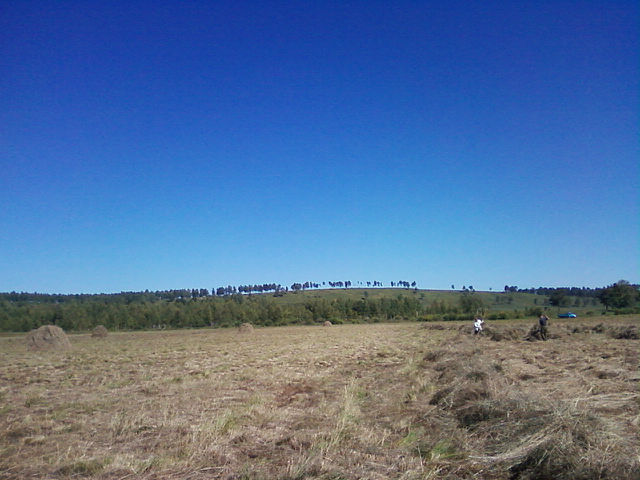 №15 от 10.07.2018 г. РОССИЙСКАЯ ФЕДЕРАЦИЯИРКУТСКАЯ ОБЛАСТЬЭХИРИТ-БУЛАГАТСКИЙ МУНИЦИПАЛЬНЫЙ РАЙОНМУНИЦИПАЛЬНОЕ ОБРАЗОВАНИЕ «ЗАХАЛЬСКОЕ»ДУМАРЕШЕНИЕ«Об утверждении программы комплексного развитиясоциальной инфраструктуры муниципального образования «Захальское» на 2018-2030годы»          В целях обеспечения сбалансированного, перспективного развития социальной инфраструктуры муниципального образования «Захальсккое» в соответствии с потребностями в строительстве, реконструкции объектов социальной инфраструктуры, руководствуясь ст. ст. 1, 8, 26 Градостроительного кодекса Российской Федерации, ст. ст. 14, 14.1, 28, 36, 52 Федерального Закона от 06.10.2003 года за № 131-ФЗ «Об общих принципах организации местного самоуправления в Российской Федерации», Постановлением Правительства Российской Федерации от 01.10.2015 № 1050 «Об утверждении требований к программам комплексного развития социальной инфраструктуры поселений, городских округов», ст. ст. 6, 49 Устава муниципального образования, Генеральным планом сельского поселения, Дума,РЕШИЛА:1. Утвердить Программу комплексного развития социальной инфраструктуры муниципального образования «Захальское» на 2018-2030 годы (Приложение №1).2. Опубликовать настоящее решение в газете  «Захальский Вестник» и разместить в информационно-телекоммуникационной сети «Интернет» на сайте администрации www.zahalskoe.ehirit.ru3. Настоящее решение вступает в силу со дня его официального опубликования.4. Контроль за исполнением настоящего решения оставляю за собой.Глава МО «Захальское»                                                   А.Н. ЧерниговПриложение №1к решению Думы МО «Захальское»от 10.07.2018 г.   №17Программа комплексного развития социальной инфраструктуры муниципального образования «Захальское»  на период 2018 – 2030 гг.1. ПАСПОРТ ПРОГРАММЫ2. ОБЩИЕ ПОЛОЖЕНИЯПрограмма комплексного развития социальной инфраструктуры поселения - документ, устанавливающий перечень мероприятий по прСвердловотированию, строительству, реконструкции объектов социальной инфраструктуры местного значения поселения, который предусмотрен также государственными и муниципальными программами, стратегией социально - экономического развития муниципального образования и планом мероприятий по реализации стратегии социально-экономического развития муниципального образования (при наличии данных стратегии и плана), планом и программой комплексного социально-экономического развития муниципального образования.Программа комплексного развития социальной инфраструктуры поселения, разрабатывается и утверждается органами местного самоуправления поселения, на основании утвержденного генерального плана поселения, и должна обеспечивать сбалансированное, перспективное развитие социальной инфраструктуры поселения, в соответствии с потребностями в строительстве объектов социальной инфраструктуры местного значения.Реализация программы должна обеспечивать сбалансированное, перспективное развитие социальной инфраструктуры поселения, в соответствии с потребностями в строительстве, реконструкции объектов социальной инфраструктуры местного значения.Обеспечение надежного и устойчивого обслуживания жителей муниципального образования «Захальское»  (в дальнейшем - МО) социальными услугами, снижение износа объектов социальной инфраструктуры - одна из главных проблем, решение которой необходимо для повышения качества жизни жителей и обеспечения устойчивого развития поселения.Решение проблемы носит комплексный характер, а реализация мероприятий по улучшению качества социальной инфраструктуры возможна только при взаимодействии органов власти всех уровней, а также концентрации финансовых, технических и научных ресурсов.Система основных мероприятий Программы определяет приоритетные направления в сфере социального обслуживания на территории Поселения и предполагает реализацию следующих мероприятий:1. Мероприятия по строительству объектов местного значения поселения в областях: образование, физическая культура и массовый спорт, культура.Реализация мероприятий позволит достигнуть и сохранить обеспеченность объектами социальной инфраструктуры в соответствии с нормативными требованиями.2. Мероприятия по строительству объектов местного значения поселения в области физической культуры и массового спорта.Реализация мероприятий позволит задать темп устойчивого развития физической культуры и массового спорта, а также приобщить местное население к ведению здорового образа жизни и косвенно повысить демографический уровень за счет оздоровления населения.3. Мероприятия по научно-техническому сопровождению программы. Мероприятия по капитальному ремонту и ремонту будут определяться на основе результатов обследования объектов социальной инфраструктуры и уровня обеспеченности населения социальными услугами.В ходе реализации Программы содержание мероприятий и их ресурсы обеспечения могут быть скорректированы в случае существенно изменившихся условий.Корректировка Программы производится на основании предложений Правительства Иркутской области, администрации Муниципального образования «Захальское», Думы  сельского поселения.Администрация Муниципального образования «Захальское»  ежегодно с учетом выделяемых финансовых средств на реализацию Программы готовит предложения по корректировке целевых показателей, затрат по мероприятиям Программы, механизма ее реализации, состава участников Программы и вносит необходимые изменения в Программу.Программа комплексного развития социальной инфраструктуры Муниципального образования «Захальское»  на 2018 - 2030 (далее по тексту - Программа) подготовлена на основании:·Распоряжение Правительства РФ от 29.07.2013 № 1336-р «План мероприятий («Дорожная карта») «Совершенствование правового регулирования градостроительной деятельности и улучшение предпринимательского климата в сфере строительства»;·Градостроительный кодекс Российской Федерации;·Федеральный закон от 06.10.2003 № 131-ФЗ «Об общих принципах организации местного самоуправления в Российской Федерации»;·Постановление Правительства Российской Федерации от 01.10.2015 № 1050 «Об утверждении требований к программам комплексного развития социальной инфраструктуры поселений, городских округов»;·Генеральный план Муниципального образования «Захальское».Программа рассчитана на долгосрочную перспективу сроком на 14 лет.Таким образом, Программа является инструментом реализации приоритетных направлений развития Муниципального образования «Захальское»  на долгосрочную перспективу, ориентирована на устойчивое развитие Поселения и соответствует государственной политике реформирования социальной системы Российской Федерации.3. ХАРАКТЕРИСТИКА СУЩЕСТВУЮЩЕГО СОСТОЯНИЯ СОЦИАЛЬНОЙ ИНФРАСТРУКТУРЫ3.1 Описание социально – экономического состояния поселенияМуниципальное образование «Захальское» образовано в 2004 году, стало правопреемником Захальской сельской администрации.Муниципальное образование расположено в юго-западной  приграничной  части Эхирит-Булагатского района Иркутской области, включает в себя шесть сельских населенных пунктов: п.Свердлово, д. Куяда, д. Рудовщина, с. Захал, д. Еловка, д. Мурино, общая территория – . Административным центром является пос. Свердлово. Общая численность населения составляет 1630 человек, среднее число жителей в сельских населенных пунктах – 271 человек.Национальный состав населения: русские, татары, удмурты, украинцы, башкиры, белорусы, буряты, другие национальности.             Транспортная связь с районным центром и другими населенными пунктами в настоящее время почти полностью основывается на автомобильном транспорте.                Общая протяженность автомобильных дорог общего пользования местного значения всего – 32 км.  Ширина проезжей части,  в основном, составляет . Пропускная способность сети автомобильных дорог до 100 автомобилей в сутки. На автомобильных дорогах местного значения общего пользования муниципального образования «Захальское» мостов нет.  Зимних переправ на территории муниципального образования «Захальское»  нет.      Административный центр сельского поселения п. Свердлово находится на расстоянии 35 км от районного центра п. Усть-Ордынский, расстояние до областного центра г. Иркутска 70 км. 3.2 Сведения о градостроительной деятельностиК полномочиям органов местного самоуправления поселений в области градостроительной деятельности, согласно ч. 1 ст. 8 Градостроительного кодекса Российской Федерации, относятся:подготовка и утверждение документов территориального планирования поселений;утверждение местных нормативов градостроительного прСвердловотирования поселений;утверждение правил землепользования и застройки поселений;утверждение документации по планировке территории в случаях, предусмотренных настоящим Кодексом;выдача разрешений на строительство, разрешений на ввод объектов в эксплуатацию при осуществлении строительства, реконструкции, капитального ремонта объектов капитального строительства, расположенных на территориях поселений;принятие решения о развитии застроенных территорий;проведение осмотра зданий, сооружений на предмет их технического состояния и надлежащего технического обслуживания в соответствии с требованиями технических регламентов, предъявляемыми к конструктивным и другим характеристикам надежности и безопасности указанных объектов, требованиями прСвердловотной документации, выдача рекомендаций о мерах по устранению выявленных нарушений в случаях, предусмотренных настоящим Кодексом;разработка и утверждение программ комплексного развития систем коммунальной инфраструктуры поселений, программ комплексного развития транспортной инфраструктуры поселений, программ комплексного развития социальной инфраструктуры поселений;заключение договоров о комплексном развитии территории по инициативе правообладателей земельных участков и (или) расположенных на них объектов недвижимого имущества;принятие решения о комплексном развитии территории по инициативе органа местного самоуправления.Действуя в рамках полномочий, установленных Градостроительным кодексом Российской Федерации, Федеральным законом от 06.10.2003 №131-ФЗ «Об общих принципах организации местного самоуправления в Российской Федерации» администрация Муниципального образования «Захальское»  подготовила и утвердила муниципальные правовые акты в области градостроительных отношений.На территории Муниципального образования «Захальское»  утверждены градостроительные документы:Генеральный план Муниципального образования «Захальское»  Эхирит-Булагатского района Иркутского области;Правила землепользования и застройки Муниципального образования «Захальское»  Эхирит-Булагатского района Иркутской области.3.3 Технико – экономические параметры обеспеченности услугами социальной инфраструктурыУровень социально-экономического развития Муниципального образования «Захальское»  оценен демографическими показателями, показателями занятости населения и рынка труда, наличием объектов социального и культурно-бытового обслуживания населения.Одним из показателей экономического развития является численность населения. Изменение численности населения служит индикатором уровня жизни в муниципальном образовании, привлекательности территории для проживания, осуществления деятельности.Численность населения Муниципального образования «Захальское»  по данным администрации состоянию на 01.01.2018 года составила 1635 человек. Численность населения в разрезе населенных пунктов представлена в таблице.Таблица 3.3.1 – Численность населения Муниципального образования «Захальское» в разрезе населенных пунктов на 01.01.2018 г.Таблица 3.3.2 – Динамика численности населения Муниципального образования «Захальское» За период 2015-2017 года наблюдается естественный прирост, связанный с повышением рождаемости, рождаются дети, как в молодых семьях, так и в семьях, где уже имеются дети. Кроме этого, в рамках реализации Федерального закона от 24.07.2008 г. №161-ФЗ «О содействии развитию жилищного строительства» с 2014 года Министерством имущественных отношений Иркутской области ведется работа по формированию и выделению земельных участков в собственность многодетным семьям в целях индивидуального жилищного строительства на землях Муниципального образования «Захальское». Также в последнее время наблюдаются процессы субурбанизации, когда жители большого города перебираются в окрестные населённые пункты с целью постоянного проживания или для летнего пребывания. Учитывая проведенный анализ прогнозов демографического развития сельского поселения, наиболее вероятным рассматривается сценарий увеличения численности населения. Для достижения целей Программы принимается условие, при котором численность жителей и хозяйствующих субъектов имеет тенденцию роста.3.3.1 ОбразованиеСистема образования в муниципальном образовании «Захальское» представлена следующими типами, видами учреждений общего, дошкольного, дополнительного образования и включает 5 учреждений, из них: - 1 средняя общеобразовательная школа (п.Свердлово);- 3 НШДС (д. Куяда, д. Еловка, с. Захал);- 1  дошкольное учреждения (п. Свердлово);        Численность посещающих образовательные учреждения в 2017-2018 учебном году составила: 231 человек.3.3.2 Здравоохранение           Первичную медико-санитарную помощь на территории поселения оказывают в отделении ОБ №2, расположенном в п. Свердлово.          Так же в п. Свердлово есть психиатрическое отделение ОБ №2, где проживают 30 пациентов.3.3.3 Физическая культура и массовый спортМолодежь вовлекается в социально-экономическое и общественно-политическое развитие поселения. Проводится работа по духовно-нравственному, патриотическому и гражданскому воспитанию молодежи.Важным остается направление по профилактике социально-негативных явлений в молодёжной среде.Формирование в молодёжной среде уважительного отношения к традиционным семейным ценностям, поддержка молодой семьи осуществляется путем участия в местных и районных мероприятиях.В МО уделяется особое внимание развитию физкультуры и спорта. Организация и проведение физкультурно-оздоровительных и спортивно-массовых мероприятий с населением осуществляется на основании утвержденного календарного плана работы МКУ КИЦ МО «Захальское».3.3.4 КультураВ муниципальном образовании «Захальское» функционирует Муниципальное казенное учреждение «Культурно-информационный центр муниципального образования «Захальское»  (далее - МКУ КИЦ), в его состав входят клуб и две  библиотеки.На базе МКУ КИЦ работает 5 клубных формирований: хореографические, вокальные, театральные, декоративно-прикладного творчества,спортивные. Библиотечное обслуживание в поселении осуществляют две библиотеки: одна расположена в здании Дома культуры п. Свердлово, вторая в с. Захал. Читателями библиотек в поселении является 962 человека. Охват населения составляет 58 %. Книжный фонд библиотек по состоянию на 01.01.2018 года составил – 14886 экземпляров.Одно из основных направлений - организация социально-культурных мероприятий. Так в 2017 году проведено 153 мероприятия, на которых присутствовало 4853 человека.3.4 Прогнозируемый спрос на услуги объектов социальной инфраструктурыВ соответствии со стратегией социального развития до 2022 года и на период до 2030 года, согласно Генеральному плану Муниципального образования «Захальское», долгосрочное развитие Муниципального образования «Захальское»  будет сопровождаться ростом численности населения. Рост численности ожидается: к 2022 году - до 1650 человек, к 2030 - до 1700 человек.На территории муниципального образования «Захальское» (212,9 км2) в  7- ми населенных пунктах проживает свыше 1,5 тыс. чел. Плотность населения сельского поселения составляет 7,3 чел/км2 (в Иркутской области – 3,2 чел/км2).           Поселок Свердлово является административным центром муниципального образования – здесь проживает 30,8% населения (483 чел), сосредоточены наиболее значимые объекты производственной и социальной сферы.             Генеральным планом предлагается значительное расширение участков под учреждения, предприятия обслуживания и физкультурно-спортивные сооружения. Их суммарная площадь увеличивается более чем в 3,4 раза, главным образом за счет формирования общественных центров, а также строительства новых спортивных сооружений.              Повышение средней плотности населения в жилой застройке, даже с учетом существенного расширения озелененных территорий, участков объектов культурно-бытового обслуживания и спортивных сооружений, ведет к повышению плотности населения в границах селитебной территории. 3.5 Оценка нормативно – правовой базы, необходимой для функционирования и развития социальной инфраструктурыОсновы правового регулирования отношений по обеспечению граждан медицинской помощью, образованием, социальной защитой закреплены в Конституции Российской Федерации. В Основном законе страны содержится комплекс социальных норм и гарантий, определяющих в первую очередь базовые принципы формирования социальной инфраструктуры. Предусмотренные ст. 8 Конституции Российской Федерации поддержка конкуренции, признание и равная защита государственной, муниципальной и частной собственности являются конституционной основой для создания и нормального функционирования государственного, муниципального и частного секторов социальной отрасли, конкуренции и свободы выбора при оказании и при получении различного спектра социальных услуг, что создает реальную основу для повышения качества социальной инфраструктуры. Конституция Российской Федерации содержит иные важнейшие положения, составляющие основу регулирования правоотношений социальной сферы. Так, в статье 41 закреплено право каждого на охрану здоровья и медицинскую помощь, статья 43 закрепляет право каждого на образование - важнейшие права, необходимые для полноценного развития современного общества.Роль Конституции Российской Федерации в правовом регулировании всех сфер жизни общества, в том числе социальной, заключается в том, что по причине высшей юридической силы Конституции Российской Федерации и ее непосредственного действия на территории всей страны не допускается принятие органами государственной власти и местного самоуправления правовых актов, полностью или частично ей противоречащих.Принятые в развитие Конституции Российской Федерации Федеральный закон от 06.10.1999 № 184-ФЗ «Об общих принципах организации законодательных (представительных) и исполнительных органов государственной власти субъектов Российской Федерации» (далее - Закон № 184-ФЗ) и Федеральный закон от 06.10.2003 № 131-ФЗ «Об общих принципах организации местного самоуправления в Российской Федерации» (далее - Закон № 131 -ФЗ) разграничивают полномочия в области функционирования и развития социальной инфраструктуры между органами государственной власти и органами местного самоуправления.Так, согласно статье 26.3 Закона № 184-ФЗ к полномочиям органов государственной власти субъекта Российской Федерации относится решение следующих вопросов в социальной сфере:- в области образования: организация предоставления общего образования в государственных образовательных организациях субъектов Российской Федерации, создание условий для осуществления присмотра и ухода за детьми, содержания детей в государственных образовательных организациях субъектов Российской Федерации и обеспечение государственных гарантий реализации прав на получение общедоступного и бесплатного дошкольного образования в муниципальных дошкольных образовательных организациях, общедоступного и бесплатного дошкольного, начального общего, основного общего, среднего общего образования в муниципальных общеобразовательных организациях, обеспечение дополнительного образования детей в муниципальных общеобразовательных организациях посредством предоставления субвенций местным бюджетам; организация предоставления среднего профессионального образования, включая обеспечение государственных гарантий реализации права на получение общедоступного и бесплатного среднего профессионального образования; организация предоставления дополнительного образования детей в государственных образовательных организациях субъектов Российской Федерации; организация предоставления дополнительного профессионального образования в государственных образовательных организациях субъектов Российской Федерации;- в области здравоохранения: организация оказания населению субъекта Российской Федерации первичной медико-санитарной помощи, специализированной, в том числе высокотехнологичной, медицинской помощи, скорой, в том числе скорой специализированной, медицинской помощи и паллиативной медицинской помощи, проведения медицинских экспертиз, медицинских осмотров и медицинских освидетельствований в медицинских организациях, подведомственных исполнительным органам государственной власти субъекта Российской Федерации; организация оказания медицинской помощи, предусмотренной законодательством субъекта Российской Федерации для определенных категорий граждан; организация безвозмездного обеспечения донорской кровью и (или) ее компонентами, а также организация обеспечения лекарственными препаратами для медицинского применения, специализированными продуктами лечебного питания, медицинскими изделиями, средствами для дезинфекции, дезинсекции и дератизации при оказании медицинской помощи, проведении медицинских экспертиз, медицинских осмотров и медицинских освидетельствований;- в области социальной защиты: социальная поддержка и социальное обслуживание граждан пожилого возраста и инвалидов, граждан, находящихся в трудной жизненной ситуации, а также детей-сирот, безнадзорных детей, детей, оставшихся без попечения родителей; социальная поддержка ветеранов труда, лиц, проработавших в тылу в период Великой Отечественной войны 1941 - 1945 годов, семей, имеющих детей (в том числе многодетных семей, одиноких родителей), жертв политических репрессий, малоимущих граждан;- в области культуры: организация библиотечного обслуживания населения библиотеками субъекта Российской Федерации, комплектования и обеспечения сохранности их библиотечных фондов, создание и поддержка государственных музеев, организация и поддержка учреждений культуры и искусства;- в области физической культуры и спорта: осуществление региональных и межмуниципальных программ и прСвердловотов в области физической культуры и спорта, организация и проведение официальных региональных и межмуниципальных физкультурных, физкультурно-оздоровительных и спортивных мероприятий, в том числе физкультурных мероприятий и спортивных мероприятий по реализации Всероссийского физкультурно-спортивного комплекса «Готов к труду и обороне» (ГТО), обеспечение подготовки спортивных сборных команд субъекта Российской Федерации.Значительное число вопросов по обеспечению населения объектами социальной инфраструктуры в соответствии с нормами Закона №131-ФЗ отнесено к вопросам местного значения поселений, городских округов. В частности, к вопросам местного значения поселения в социальной сфере относятся:- обеспечение проживающих в поселении и нуждающихся в жилых помещениях малоимущих граждан жилыми помещениями, организация строительства и содержания муниципального жилищного фонда, создание условий для жилищного строительства, осуществление муниципального жилищного контроля, а также иных полномочий органов местного самоуправления в соответствии с жилищным законодательством;- организация библиотечного обслуживания населения, комплектование и обеспечение сохранности библиотечных фондов библиотек поселения;- создание условий для организации досуга и обеспечения жителей поселения услугами организаций культуры;- обеспечение условий для развития на территории поселения физической культуры, школьного спорта и массового спорта, организация проведения официальных физкультурно-оздоровительных и спортивных мероприятий поселения.В настоящее время в области социальной инфраструктуры действует ряд профильных федеральных законов, устанавливающих правовое регулирование общественных отношений в определенной сфере. К таким законам относятся:- Федеральный закон от 04.12.2007 № 329-ФЗ «О физической культуре и спорте в Российской Федерации»;- Федеральный закон от 21.11.2011 № 323-ФЗ «Об основах охраны здоровья граждан в Российской Федерации»;- Федеральный закон от 29.12.2012 № 273-ФЗ «Об образовании в Российской Федерации»;- Федеральный закон от 17.07.1999 № 178-ФЗ «О государственной социальной помощи»;- Закон Российской Федерации от 09.10.1992 № 3612-1 «Основы законодательства Российской Федерации о культуре».Указанные нормативные правовые акты регулируют общественные отношения, возникающие в связи с реализацией гражданами их прав на образование, на медицинскую помощь, культурную деятельность, а также устанавливают правовые, организационные, экономические и социальные основы оказания государственной социальной помощи нуждающимся гражданам и основы деятельности в области физической культуры и спорта.Развитие социальной сферы невозможно без осуществления в нее инвестиций. Правовые акты российского законодательства, регулирующие инвестиции и инвестиционный процесс, направлены на создание благоприятного режима инвестиционной деятельности, в том числе в социальной сфере.Гражданский кодекс Российской Федерации предусматривает, что при участии Российской Федерации, субъектов Российской Федерации, муниципальных образований в отношениях, регулируемых гражданским законодательством, они участвуют в таких отношениях на равных началах с иными участниками этих отношений — гражданами и юридическими лицами. К участию же названных субъектов в обороте, как правило, применяются нормы, применимые к участию в обороте юридических лиц (ст. 124 Гражданского кодекса Российской Федерации).Система нормативно-правовых актов, регулирующих инвестиционную деятельность в России, включает в себя документы, ряд из которых приняты еще в 90-х годах. Это, в частности, Федеральный закон от 25.02.1999 № 39-ФЗ «Об инвестиционной деятельности в Российской Федерации, осуществляемой в форме капитальных вложений», Федеральный закон от 09.07.1999 № 160-ФЗ «Об иностранных инвестициях в Российской Федерации».Федеральный закон от 25.02.1999 № 39-ФЗ «Об инвестиционной деятельности в Российской Федерации, осуществляемой в форме капитальных вложений» является основополагающим законодательным актом в инвестиционной сфере, который определяет правовые и экономические основы инвестиционной деятельности, осуществляемой в форме капитальных вложений, на территории Российской Федерации, а также устанавливает гарантии равной защиты прав, интересов и имущества субъектов инвестиционной деятельности, осуществляемой в форме капитальных вложений, независимо от форм собственности.Анализ нормативно-правовой базы, регламентирующей инвестиционную деятельность в социальной сфере Российской Федерации, показывает, что к настоящему времени сложилась определенная система правовых актов, регулирующих общие проблемы (гражданские, бюджетные, таможенные и др. отношения), которые в той или иной мере относятся и к социальной сфере.В целях создания благоприятных условий для привлечения частных инвестиций и развития туризма в Иркутской области принят Закон Иркутской области от 7 марта 2012 года № 9-ОЗ (с изменениями на 01.10.14) «Об областной государственной поддержке туризма и туристской деятельности в Иркутской области».Региональные нормативы градостроительного прСвердловотирования Иркутской области утверждены Постановлением Правительства Иркутской области от 30.12.2014 №712-пп. и содержат совокупность расчетных показателей минимально допустимого уровня обеспеченности объектами регионального значения, в том числе в области образования, здравоохранения, физической культуры и спорта и в иных областях, указанным в части 3 статьи 14 Градостроительного кодекса Российской Федерации и расчетных показателей максимально допустимого уровня территориальной доступности таких объектов для населения Иркутской области. а также содержат предельные значения расчетных показателей минимально допустимого уровня обеспеченности объектами местного значения, предусмотренными частями 3 и 4 статьи 29.2 Градостроительного кодекса Российской Федерации, населения муниципальных образований и предельные значения расчетных показателей максимально допустимого уровня территориальной доступности таких объектов для населения муниципальных образований.Постановлением Правительства Иркутской области от 02.11.2012 № 607-пп утверждена Схема территориального планирования Иркутской области, в которой определены виды, назначение и наименование объектов регионального значения в области образования, здравоохранения, физической культуры и спорта, в области культуры и социального обслуживания, планируемые для размещения на территории Иркутской областиМероприятия по строительству, реконструкции объектов социальной инфраструктуры в поселении, включая сведения о видах, назначении и наименованиях планируемых для размещения объектов местного значения муниципального образования, объектов местного значения поселения утверждаются схемой территориального планирования муниципального района, генеральным планом поселения и должны также отражать решения по размещению объектов социальной инфраструктуры, принятые в Схеме территориального планирования Иркутской области.Таким образом, регулирование вопросов развития и функционирования социальной инфраструктуры осуществляется системой нормативных правовых актов, принятых на федеральном, региональном и местном уровнях в различных областях общественных отношений.4. МЕРОПРИЯТИЯ ПО РАЗВИТИЮ СЕТИ ОБЪЕКТОВ СОЦИАЛЬНОЙ ИНФРАСТРУКТУРЫВ соответствии с п. 5.1 ст. 26 Градостроительного кодекса РФ реализация генерального плана поселения осуществляется (в том числе) путем выполнения мероприятий, которые предусмотрены программами комплексного развития социальной инфраструктуры. В случае принятия представительным органом местного самоуправления поселения предусмотренного ч.6 ст.18 Градостроительного кодекса РФ решения об отсутствии необходимости подготовки его генерального плана, программа комплексного развития социальной инфраструктуры такого поселения разработке и утверждению не подлежит.Таким образом, перечень мероприятий по прСвердловотированию, строительству и реконструкции объектов социальной инфраструктуры поселения в программе комплексного развития социальной инфраструктуры должен базироваться на решениях генерального плана поселения в части планируемых к строительству объектов местного значения поселения.Федеральными законами от 6 октября 1999 года № 184-ФЗ «Об общих принципах организации законодательных (представительных) и исполнительных органов государственной власти субъектов Российской Федерации» и от 6 октября 2003 года № 131-ФЗ «Об общих принципах организации местного самоуправления в Российской Федерации» определены полномочия органов исполнительной власти субъектов Российской Федерации и вопросы местного значения, и полномочия органов местного самоуправления соответственно. На основании установленных полномочий и вопросов местного значения на территории субъектов Российской Федерации и муниципальных образований за счет средств бюджетов соответствующих уровней должна быть создана сеть объектов социальной сферы в различных областях (Таблица 4.1)Таблица 4.1 - Распределение обязательств по созданию и содержанию объектов социальной инфраструктуры органами исполнительной власти Российской Федерации и органами местного самоуправленияСогласно требованиям к программам комплексного развития социальной инфраструктуры поселений, городских округов (далее - Требования), утвержденных постановлением Правительства Российской Федерации от 1 октября 2015 года № 1050, определен состав, содержание программ комплексного развития социальной инфраструктуры поселений, городских округов, а также закреплены области, в которых должен быть установлен перечень мероприятий по строительству, реконструкции объектов местного значения поселения, городского округа (образование, здравоохранение, физическая культура и массовый спорт, культура).К объектам регионального значения в соответствии с федеральным законодательством относятся также объекты социальной инфраструктуры в области социального обслуживания. Мероприятия относительно строительства (реконструкции) объектов регионального значения (в том числе в области здравоохранения и социального обслуживания) в соответствии со ст. 14 Градостроительного кодекса РФ должны содержать в своем составе документы территориального планирования субъектов РФ, в частности, схема территориального планирования Иркутской области.Расчет объектов социальной инфраструктуры Муниципального образования «Захальское»  Эхирит-Булагатского района Иркутской области на расчетный срок представлен в таблице 4.2 . Таблица 4.2 Расчет объектов культурно-бытового обслуживания Муниципального образования «Захальское»  на расчетный срок.
5. ПРЕДЛОЖЕНИЯ ПО ПОВЫШЕНИЮ ДОСТУПНОСТИ СРЕДЫ ДЛЯ МАЛОМОБИЛЬНЫХ ГРУПП НАСЕЛЕНИЯПри прСвердловотировании, строительстве и реконструкции объектов социальной инфраструктуры необходимо предусматривать универсальную без барьерную среду для беспрепятственного доступа к объектам и услугам всех категорий граждан, в том числе инвалидов и граждан других маломобильных групп населения (к которым могут быть отнесены люди преклонного возраста, с временными или длительными нарушениями здоровья и функций движения, беременные женщины, люди с детскими колясками и другие).Для инвалидов и граждан других маломобильных групп населения требования к прСвердловотированию, строительству и реконструкции объектов социальной инфраструктуры определяются следующими нормативными документами:СП 59.13330.2012 «Свод правил. Доступность зданий и сооружений для маломобильных групп населения. Актуализированная редакция СНиП 35-01.2001»;СП 35-101-2001 «ПрСвердловотирование зданий и сооружений с учетом доступности для маломобильных групп населения. Общие положения»;СП 35-102-2001 «Жилая среда с планировочными элементами, доступными инвалидам»;СП 31-102-99 «Требования доступности общественных зданий и сооружений для инвалидов и других маломобильных посетителей»;СП 35-103-2001 «Общественные здания и сооружения, доступные маломобильным посетителям»;РДС 35-201-99 «Система нормативных документов в строительстве. Руководящий документ системы. Порядок реализации требований доступности для инвалидов к объектам социальной инфраструктуры».Здания и сооружения объектов социальной инфраструктуры рекомендуется прСвердловотировать с учетом критериев доступности, безопасности, удобства и информативности:Возможности беспрепятственно достигнуть места обслуживания и воспользоваться предоставленным обслуживанием;Беспрепятственного движения по коммуникационным путям, помещениям и пространствам;Возможности своевременно воспользоваться местами отдыха, ожидания и сопутствующего обслуживания;Возможность избежать травм, ранений, увечий, излишней усталости из- за свойств архитектурной среды зданий;Возможность своевременного опознавания и реагирования на места и зоны риска;Предупреждение потребителей о зонах, представляющих потенциальную опасность;Своевременное распознавание ориентиров в архитектурной среде общественных зданий;Точную идентификацию своего места нахождения и мест, являющихся целью посещения;Использование средств информирования, соответствующих особенностям различных групп потребителей;Возможность эффективной ориентации посетителя, как в светлое, так и в темное время суток;Сокращение времени и усилий на получение необходимой информации;Возможность иметь непрерывную информационную поддержку на всем пути следования по зданию.6. СТОИМОСТЬ РЕАЛИЗАЦИИ МЕРОПРИЯТИЙ И ИСТОЧНИКИ ФИНАНСИРОВАНИЯ ПО РАЗВИТИЮ СЕТИ ОБЪЕКТОВ СОЦИАЛЬНОЙ ИНФРАСТРУКТУРЫОценка объемов и источников финансирования мероприятий по строительству, реконструкции объектов социальной инфраструктуры сельского поселения включает укрупненную оценку необходимых инвестиций с разбивкой по видам объектов, источникам финансирования, включая средства бюджетов всех уровней и внебюджетные средства. Методика определения стоимости реализации мероприятий по строительству и реконструкции объектов социальной инфраструктуры предполагает несколько вариантов:расчет по сборнику Государственные сметные нормативы. НЦС 81-02-2014. Укрупненные нормативы цены строительства. НЦС-2014;расчет по сборнику укрупненных показателей затрат по застройке, инженерному оборудованию, благоустройству и озеленению городов различной величины и народнохозяйственного профиля для всех климатических зон страны», разработанного ЦНИИП градостроительства в 1986 г.;определение в соответствии с данными программ социально-экономического развития регионального и/или местного уровней;определение на основе объектов-аналогов из сети Интернет.Для мероприятий, предусмотренных программами социально-экономического развития регионального и/или местного уровня, стоимость их реализации определена в соответствии с данными программ. Для иных мероприятий, стоимость их реализации определена либо на основании расчетов, либо установлена с использованием данных по объектам-аналогам.Определение стоимости реализации мероприятий на основе объектов- аналогов из сети Интернет основано на выполнении анализа рынка строящихся объектов социальной сферы на территории Иркутской области и других регионов Российской федерации, имеющих сходные характеристики с планируемыми к строительству объектами на территории МО «Захальское».Кроме того, были использованы ориентировочные цены, указанные в:Письме Федерального агентства по строительству и жилищно -коммунальному хозяйству от 16.04.2013 №3145-БМ/12/П, с учетом среднего коэффициента инфляции 7%.Приложениях 3,4 к приказу Министерства строительства и жилищно- коммунального хозяйства РФ от 28 августа 2014г. №506/пр.Таблица 6.1 - Затраты на реализацию мероприятий по прСвердловотированию, строительству, реконструкции объектов социальной инфраструктуры, тыс. руб.
7. ЦЕЛЕВЫЕ ИНДИКАТОРЫ ПРОГРАММЫОсновными факторами, определяющими направления разработки Программы комплексного развития системы социальной инфраструктуры муниципального образования «Захальское»  на 2018-2030 годы, являются тенденции социально-экономического развития поселения, характеризующиеся увеличением численности населения, развитием рынка жилья, сфер обслуживания.Реализация Программы должна создать предпосылки для устойчивого развития Муниципального образования «Захальское». Реализации инвестиционных прСвердловотов заложат основы социальных условий для развития способностей каждого человека, они будут обеспечены за счет повышения качества и доступности социальных услуг (образования, здравоохранения, культуры и социального обеспечения) для всех категорий жителей.Основными целевыми индикаторами реализации мероприятий программы комплексного развития социальной инфраструктуры поселения являются:-рост ожидаемой продолжительности жизни населения Муниципального образования «Захальское»;-увеличение показателя рождаемости;-сокращение уровня безработицы;-увеличение доли детей в возрасте от 3 до 7 лет, охваченных дошкольным образованием;-увеличение доли детей охваченных школьным образованием;-увеличение уровня обеспеченности населения объектами здравоохранения;-увеличение доли населения обеспеченной объектами культуры в соответствии с нормативными значениями;-увеличение доли населения обеспеченной спортивными объектами в соответствии с нормативными значениями;-увеличение количества населения, систематически занимающегося физической культурой и спортом.Выполнение включённых в Программу организационных мероприятий и инвестиционных прСвердловотов, при условии разработки эффективных механизмов их реализации и поддержки со стороны местных администраций, позволит достичь целевых показателей программы комплексного развития социальной инфраструктуры муниципального образования «Захальское» на расчетный срок.Достижение целевых индикаторов в результате реализации программы комплексного развития характеризует будущую модель социальной инфраструктуры поселения.Целевые индикаторы и показатели программы представлены в таблице 7.1.Таблица 7.1 - Целевые индикаторы Программы8. ЭФФЕКТИВНОСТЬ МЕРОПРИЯТИЙ ПО РАЗВИТИЮ СЕТИ ОБЪЕКТОВ СОЦИАЛЬНОЙ ИНФРАСТРУКТУРЫРеализация мероприятий по строительству, реконструкции объектов социальной инфраструктуры сельского поселения позволит достичь определенных социальных эффектов:Формирование сбалансированного рынка труда и занятости населения за счет увеличения количества мест приложения труда, снижения уровня безработицы, создания условий для привлечения на территорию поселения квалифицированных кадров.Создание условий для развития таких отраслей, как образование, физическая культура и массовый спорт, культура.Улучшение качества жизни населения сельского поселения за счет увеличения уровня обеспеченности объектами социальной инфраструктуры.Показатели социальной эффективности мероприятий по развитию сети объектов социальной инфраструктуры в  МО «Захальское» приведены ниже (Таблица 8.1).Таблица 8.1 - Показатели социальной эффективности мероприятий по развитию сети объектов социальной инфраструктурыСоздание новых рабочих мест, которые предусматриваются мероприятиями программы комплексного развития социальной инфраструктуры, приведет к увеличению налоговых доходов за счет увеличения поступлений налога на доходы физических лиц в бюджет Иркутского района и МО «Захальское».9. ПРЕДЛОЖЕНИЯ ПО СОВЕРШЕНСТВОВАНИЮ НОРМАТИВНО – ПРАВОВОГО И ИНФОРМАЦИОННОГО ОБЕСПЕЧЕНИЯ РАЗВИТИЯ СОЦИАЛЬНОЙ ИНФРАСТРУКТУРЫРеализация Программы осуществляется через систему программных мероприятий разрабатываемых муниципальных программ Муниципального образования «Захальское»  Иркутского района, а также с учетом федеральных прСвердловотов и программ, государственных программ Иркутской области и муниципальных программ муниципального образования Иркутский район, реализуемых на территории поселения.В соответствии с изложенной в Программе политикой администрация Муниципального образования «Захальское»  должна разрабатывать муниципальные программы, конкретизировать мероприятия, способствующие достижению стратегических целей и решению поставленных Программой задач.Программа реализуется на всей территории Муниципального образования «Захальское». Контроль над исполнением Программы осуществляет администрация Муниципального образования «Захальское» . Организационная структура управления Программой базируется на существующей системе представительной и исполнительной власти муниципального образования. Выполнение оперативных функций по реализации Программы возлагается на специалистов администрации муниципального образования, муниципальные учреждения МО. Для оценки эффективности реализации Программы администрацией муниципального образования проводится ежегодный мониторинг. Программа подлежит корректировке или пересмотру при вступлении в силу приказов, распоряжений, методических указаний и других нормативных актов, регламентирующих требования к программам комплексного развития социальной инфраструктуры, документам территориального планирования и сопутствующим схемам и программам. Программа может корректироваться в зависимости от обеспечения финансирования, изменение условий функционирования и потребностей объектов социальной инфраструктуры, повлекшие значительное отклонение фактических показателей (индикаторов мониторинга) эффективности функционирования систем по отношению к показателям, предусмотренных Программой.Инвестиционные программы утверждаются в соответствии с законодательством с учетом соответствия мероприятий и сроков инвестиционной программы Программе комплексного развития социальной инфраструктуры. При этом уточняются необходимые объемы финансирования, и приводится обоснование по источникам финансирования: собственные средства, привлеченные средства, средства внебюджетных источников, прочие источники.Мониторинг Программы комплексного развития социальной инфраструктуры муниципального образования включает два этапа:Периодический сбор информации о результатах выполнения мероприятий Программы, а также информации о состоянии и развитии социальной инфраструктуры;Анализ данных о результатах проводимых преобразований социальной инфраструктуры.Мониторинг Программы комплексного развития социальной инфраструктуры муниципального образования предусматривает сопоставление и сравнение значений показателей во временном аспекте. По ежегодным результатам мониторинга осуществляется своевременная корректировка Программы. Решение о корректировке Программы принимается представительным органом муниципального образования по итогам ежегодного рассмотрения отчета о ходе реализации Программы или по представлению главы муниципального образования.Развитие информационного обеспечения деятельности в сфере прСвердловотирования, строительства, реконструкции объектов социальной инфраструктуры связано, в первую очередь, с необходимостью оперативного обеспечения граждан и организаций достоверной, актуальной, юридически значимой информацией о современном и планируемом состоянии территории муниципальных образований Иркутского района в электронном виде, реализацией возможности получить в электронном виде ключевые документы, необходимые для осуществления инвестиционной деятельности по реализации социальных прСвердловотов, от разработки градостроительной документации и предоставления земельного участка до ввода объекта в эксплуатацию.Кроме того, автоматизация процессов предоставления муниципальных услуг в сфере строительства позволит сократить истинные сроки инвестиционного цикла в строительстве от предоставления земельного участка до ввода объекта в эксплуатацию, улучшить функционирования и взаимодействия органов местного самоуправления не только между собой, но и с органами исполнительной власти субъекта РФ при осуществлении градостроительной деятельности и предоставлении муниципальных услуг.31.08.2018 г. №39Российская ФедерацияИркутская областьЭхирит-Булагатский муниципальный районМУНИЦИПАЛЬНОЕ ОБРАЗОВАНИЕ «ЗАХАЛЬСКОЕ»ГЛАВА АДМИНИСТРАЦИИПОСТАНОВЛЕНИЕ«О присвоении адреса»                            В соответствии с п. 21  ст. 6  Устава муниципального образования  «Захальское», на основании заявления Демина Василия БорисовичаПОСТАНОВЛЯЮ:              Земельному участку, с кадастровым номером 85:06:040101:757  размером 2060 кв.м. расположенному по адресу: Иркутская область Эхирит-Булагатский район п. Свердлово ул. Советская присвоить адрес: Иркутская область, Эхирит-Булагатский район, п. Свердлово ул. Советская д. 48 кв. 2 И.о. главы администрации:                                                У.А. СтепановаМО «Захальское»15.08.2018 г. №38Российская ФедерацияИркутская областьЭхирит-Булагатский муниципальный районМУНИЦИПАЛЬНОЕ ОБРАЗОВАНИЕ «ЗАХАЛЬСКОЕ»ГЛАВА АДМИНИСТРАЦИИПОСТАНОВЛЕНИЕ«О присвоении адреса»                            В соответствии с п. 21  ст. 6  Устава муниципального образования  «Захальское», на основании заявления Савишникова Алексея ВикторовичаПОСТАНОВЛЯЮ:              Жилому дому,   расположенному на земельном участке с кадастровым номером 85:06:040501:427 по адресу: Иркутская область Эхирит-Булагатский район д. Еловка ул. Советская д. 108 Б присвоить адрес: Иркутская область, Эхирит-Булагатский район, д. Еловка  ул. Советская д. 108 БИ.о. главы администрации:                                                     У.А. СтепановаМО «Захальское»07.08.2018 г. № 37РОССИЙСКАЯ ФЕДЕРАЦИЯИРКУТСКАЯ ОБЛАСТЬЭХИРИТ-БУЛАГАТСКИЙ РАЙОНМУНИЦИПАЛЬНОЕ ОБРАЗОВАНИЕ «ЗАХАЛЬСКОЕ»АДМИНИСТРАЦИЯПОСТАНОВЛЕНИЕО выделении специальных мест для размещения предвыборных печатных агитационных материалов на территории муниципального образования «Захальское»                  По предложению Эхирит-Булагатской территориальной избирательной комиссии, в целях оказания содействия в организации и проведении агитационных  мероприятий в рамках проведения муниципальных выборов, в соответствии с п.7 ст. 54 Федерального закона от 12.06.2002 № 67-ФЗ «Об основных гарантиях избирательных прав и права на участие в референдуме граждан Российской Федерации», руководствуясь Уставом муниципального образования «Захальское»:ПОСТАНОВЛЯЮ:                1.  Выделить следующие специальные места для размещения печатных агитационных материалов в период подготовки к муниципальным выборам, выборам в Законодательное собрание Иркутской области, назначенным на 09 сентября 2018 года:- Участковый избирательный участок № 1885  - п. Свердлово: фасад здания детского   сада ул. Степная 6А- Участковый избирательный участок № 1886    - Д. Еловка:  фасад здания детского  сада ул. Юбилейная 5 А;  Д. Мурино: фасад здания конторы ул. Трактовая 3- Участковый избирательный участок № 1887   - С. Захал: фасад здания  детского сада ул. Свердлова 60 Б.        - Участковый избирательный участок № 1888    - Д. Куяда:  фасад здания детского сада ул. Мира 5Опубликовать постановление в газете «Захальский вестник»И.о. главы администрацииМО "Захальское"                                                                 У.А. Степанова03.07.2018 г. №36Российская ФедерацияИркутская областьЭхирит-Булагатский муниципальный районМУНИЦИПАЛЬНОЕ ОБРАЗОВАНИЕ «ЗАХАЛЬСКОЕ»ГЛАВА АДМИНИСТРАЦИИПОСТАНОВЛЕНИЕ«Об утверждении сведений о ходе исполнения бюджета муниципального образования «Захальское» за 2 квартал 2018 г.»                            В соответствии с п. 6 ст.52 Федерального закона № 131-ФЗ «Об общих принципах организации местного самоуправления в Российской Федерации» от 06.10.2003 г., Положением о бюджетном процессе:ПОСТАНОВЛЯЮ:1. Утвердить сведения о ходе исполнения бюджета  муниципального образования «Захальское» за 2 квартал 2018 г.2. Опубликовать  постановление   в газете «Захальский вестник».                                                                                                                              Глава администрации:                                                     А.Н. ЧерниговМО «Захальское»20.06.2018 г. №35Российская ФедерацияИркутская областьЭхирит-Булагатский муниципальный районМУНИЦИПАЛЬНОЕ ОБРАЗОВАНИЕ «ЗАХАЛЬСКОЕ»ГЛАВА АДМИНИСТРАЦИИПОСТАНОВЛЕНИЕ«О присвоении адреса»                            В соответствии с п. 21  ст. 6  Устава муниципального образования  «Захальское», на основании заявления Шениной Екатерины НиколаевныПОСТАНОВЛЯЮ:              Жилому дому,   расположенному на земельном участке с кадастровым номером 85:06:040201:218 по адресу: Иркутская область Эхирит-Булагатский район д. Куяда ул. Мира д. 11 присвоить адрес: Иркутская область, Эхирит-Булагатский район, д. Куяда  ул. Мира д. 11  Глава администрации:                                                     А.Н. ЧерниговМО «Захальское»Официальное издание муниципального образования «Захальское»Адрес редакции: Иркутская область Эхирит-Булагатский район п. Свердлово ул. Советская д. 19 тел.(факс) 8(39541) 24421Учредитель—Дума МО «Захальское»Главный редактор—Чернигов А.Н.Тираж—50 экз.  Подписано в печать  31.08.2018 г. Цена—бесплатноГазета отпечатана в администрации МО «Захальское» Наименование программыПрограмма комплексного развития социальной инфраструктуры Муниципального образования «Захальское» на период 2018-2030 гг.»Основания для разработки программы- Распоряжение Правительства РФ от 29.07.2013 № 1336-р «План мероприятий («дорожная карта») «Совершенствование правового регулирования градостроительной деятельности и улучшение предпринимательского климата в сфере строительства»;- Градостроительный кодекс Российской Федерации;- Федеральный закон от 06.10.2003 № 131-ФЗ «Об общих принципах организации местного самоуправления в Российской Федерации»;- Постановление Правительства Российской Федерации от 01.10.2015 № 1050 «Об утверждении требований к программам комплексного развития социальной инфраструктуры поселений, городских округов»;- Генеральный план  муниципального образования муниципального образованияРазработчики программыАдминистрация муниципального образования «Захальское» – администрация сельского поселенияЗаказчики программыАдминистрация муниципального образования «Захальское» – администрация сельского поселенияЦели программы- обеспечение безопасности, качества и эффективности использования населением объектов социальной инфраструктуры сельского поселения;- обеспечение доступности объектов социальной инфраструктуры сельского поселения для населения в соответствии с нормативами градостроительного проектирования;- обеспечение сбалансированного развития систем социальной инфраструктуры муниципального образования до 2030 года в соответствии с установленными потребностями в объектах социальной инфраструктуры;- достижение расчетного уровня обеспеченности населения сельского поселения услугами объектов социальной инфраструктуры в соответствии с нормативами градостроительного проектирования;- обеспечение эффективности функционирования действующей социальной инфраструктуры сельского поселения.Задачи программы- анализ социально-экономического развития сельского поселения, наличия и уровня обеспеченности населения сельского поселения услугами объектов социальной инфраструктуры;- прогноз потребностей населения муниципального образования в объектах социальной инфраструктуры до 2030 года;- формирование перечня мероприятий (инвестиционных прСвердловотов) по прСвердловотированию, строительству, реконструкции объектов социальной инфраструктуры сельского поселения,- оценка объемов и источников финансирования мероприятий по прСвердловотированию, строительству, реконструкции объектов социальной инфраструктуры сельского поселения;- оценка эффективности реализации мероприятий и соответствия нормативам градостроительного прСвердловотирования сельского поселения;- предложения по совершенствованию нормативно-правового и информационного обеспечения развития социальной инфраструктуры сельского поселения;- предложения по повышению доступности среды для маломобильных групп населения сельского поселения.Целевые показатели программы- рост ожидаемой продолжительности жизни населения Муниципального образования «Захальское» ;- увеличение показателя рождаемости;- сокращение уровня безработицы;- увеличение доли детей в возрасте от 3 до 7 лет, охваченных дошкольным образованием;- увеличение доли детей охваченных школьным образованием;- увеличение уровня обеспеченности населения объектами здравоохранения;- увеличение доли населения обеспеченной объектами культуры в соответствии с нормативными значениями;- увеличение доли населения обеспеченными спортивными объектами в соответствии с нормативными значениями;- увеличение количества населения, систематически занимающегося физической культурой и спортом.Этапы и сроки реализации программыСрок реализации Программы – 2018 – 2030 г.г.Этапы реализации:Первый этап – 2018 – 2022 г.г.Второй этап – 2022 – 2030 г.г.Перечень основных мероприятий, запланированных программой- Мероприятия по строительству объектов местного значения поселения в областях: образование, физическая культура и массовый спорт, культура;- Мероприятия по строительству объектов местного значения поселения в области здравоохранения, образования, культуры.Объемы и источники финансирования ПрограммыОбщий объем финансовых средств, необходимых для реализации мероприятий Программы, составит:2 578 000 000 руб., в т.ч. по годам:2023-2030 годы – 2 578 000 000 руб.Источники финансирования бюджет Муниципального образования «Захальское», бюджет Иркутской области, федеральный бюджетОжидаемые результаты реализации Программы1.Сбалансированное развитие сети объектов социальной инфраструктуры сельского поселения;- Увеличение уровня обеспеченности населения сельского поселения объектами социальной инфраструктуры:-в области образования:- дошкольными образовательными организациями- общеобразовательными организациями-в области культуры:- учреждениями культурно-клубного типа-в области здравоохранения:- ФАПами2. Создание новых рабочих мест3. Территориальная доступность объектов социальной инфраструктуры сельского поселения.№ п/пНаименование населенного пунктаНаселение, количество человек1П.Свердлово5642д. Куяда2783Д. Рудовщина484д.Еловка3485д. Мурино396с. Захал358ИТОГО1635Показатели201520162017Родилось (чел)263044Умерло (чел)192419Естественный прирост/убыль (чел)+7+6+25Миграционный прирост/убыль (чел)+2+2+1Область Орган исполнительной власти субъекта РФ Муниципальное образование Муниципальное образование Область Орган исполнительной власти субъекта РФ муниципальный 
район сельское 
поселениеОбразование + + - Культура и искусство + + + Физическая культура и спорт+ + + Здравоохранение + - - Социальное обслуживание + - - Молодежная политика - + + Объекты Единица измерения Норматив на 1000 жителей Требуется на население 1,7 тыс. чел. Существующие сохраняемые объекты Дополнительная потребность Предложения по размещению Объекты Единица измерения Норматив на 1000 жителей Требуется на население 1,7 тыс. чел. Существующие сохраняемые объекты Дополнительная потребность Предложения по размещению Детские дошкольные учреждения место 56 951000Общеобразовательные школы место 140 2382610 Поликлиники, амбулатории посещение в смену 18,15 30,8525,15 5,7 1х15Клубы зрит. место 70 119181 0Библиотеки тыс.ед. хранения 5 8,514,89 0Магазины м2 торг. площади 300 510  330,5179,5 1х200Отделения связи объект 1 на 2-6 
тыс. чел. 11 0 0Спортивные сооружения га 0,7-0,9 1,19-1-530,7 0,83 1х0,9 Спортивные залы м2 площади пола 60-80 102-136 0102-136 1х150 Наименование мероприятия, индикатор реализации 2018-2022 гг. 2018-2022 гг. 2018-2022 гг. 2018-2022 гг. 2018-2022 гг. Расчетный срок, 2030г Расчетный срок, 2030г Наименование мероприятия, индикатор реализации 2018 г. 2019 г. 2020 г. 2021 г. 2022 г. Расчетный срок, 2030г Расчетный срок, 2030г Образование Образование Образование Образование Образование Образование Образование Образование Строительство начальной школы-детского сада  д. Еловка на 60 мест - - - 
1000000,0 
1000000,0 Строительство начальной школы-детского сада  д. Куяда на 60 мест 
1000000,0 
1000000,0 Строительство детского сада  с. Захал на 30 мест 500000,0500000,0Здравоохранение Здравоохранение Здравоохранение Здравоохранение Здравоохранение Здравоохранение Здравоохранение Здравоохранение Строительство ФАПа д. Куяда 45000,045000,0Спортивные объекты Спортивные объекты Спортивные объекты Спортивные объекты Спортивные объекты Спортивные объекты Спортивные объекты Спортивные объекты Строительство спортивного зала на 200 м2 п. Свердлово- - - - 
20000,0 Территория открытых плоскостных спортивных сооружений - - - - 
5000,0 - Культура Культура Культура Культура Культура Культура Культура Культура Строительство библиотеки с. Захал- - - - - - 
8000,0Итого, по срокам реализации 2578000,0Итого по программе 2578000,0 2578000,0 2578000,0 2578000,0 2578000,0 2578000,0 2578000,0 №п/пНаименованиеиндикатораЕдиницаизмеренияПоказатели по годамПоказатели по годамПоказатели по годамПоказатели по годамПоказатели по годам№п/пНаименованиеиндикатораЕдиницаизмерения20182019202020212021-20301Ожидаемаяпродолжительность жизнилет717272,57373,52Показатель рождаемостичислородившихся на 1000 чел населения2323,52424,5253Доля детей в возрасте от 3 до 7 лет, охваченных дошкольным образованием%707580851004Доля детей, охваченных школьным образованием%1001001001001005Уровень обеспеченности населения объектами здравоохранения%909596971006Удельный вес населения, систематически занимающегося физической культурой и спортом%20212224267Уровень зарегистрированной безработицы%2,01,51,00,50,58Доля населения, обеспеченная объектами культуры в соответствии с нормативными значениями%808080801009Увеличение доли населения обеспеченной спортивными объектами в соответствии с нормативными значениями%50506080100Вид объекта Количество 
создаваемых 
рабочих 
мест Уровень обеспеченности населения объектами социальной инфраструктуры, %Уровень обеспеченности населения объектами социальной инфраструктуры, %Количество 
создаваемых 
рабочих 
мест 2018 год2030 годДошкольные образовательные20
70 
100 организации
70 
100 Общеобразовательные организации2080100Учреждения культуры клубного типа70100Библиотеки270100Физкультурно-спортивные залы230100Плоскостные сооружения230100Объекты здравоохранения280100Сведения о ходе  исполнения бюджета муниципального образования "Захальское" за   2 квартал 2018 годаСведения о ходе  исполнения бюджета муниципального образования "Захальское" за   2 квартал 2018 годаСведения о ходе  исполнения бюджета муниципального образования "Захальское" за   2 квартал 2018 годаСведения о ходе  исполнения бюджета муниципального образования "Захальское" за   2 квартал 2018 годаСведения о ходе  исполнения бюджета муниципального образования "Захальское" за   2 квартал 2018 годаСведения о ходе  исполнения бюджета муниципального образования "Захальское" за   2 квартал 2018 годаСведения о ходе  исполнения бюджета муниципального образования "Захальское" за   2 квартал 2018 годаСведения о ходе  исполнения бюджета муниципального образования "Захальское" за   2 квартал 2018 годаСведения о ходе  исполнения бюджета муниципального образования "Захальское" за   2 квартал 2018 годаСведения о ходе  исполнения бюджета муниципального образования "Захальское" за   2 квартал 2018 годаСведения о ходе  исполнения бюджета муниципального образования "Захальское" за   2 квартал 2018 годаСведения о ходе  исполнения бюджета муниципального образования "Захальское" за   2 квартал 2018 годаСведения о ходе  исполнения бюджета муниципального образования "Захальское" за   2 квартал 2018 годаСведения о ходе  исполнения бюджета муниципального образования "Захальское" за   2 квартал 2018 годаСведения о ходе  исполнения бюджета муниципального образования "Захальское" за   2 квартал 2018 годаСведения о ходе  исполнения бюджета муниципального образования "Захальское" за   2 квартал 2018 годаСведения о ходе  исполнения бюджета муниципального образования "Захальское" за   2 квартал 2018 годаСведения о ходе  исполнения бюджета муниципального образования "Захальское" за   2 квартал 2018 годаСведения о ходе  исполнения бюджета муниципального образования "Захальское" за   2 квартал 2018 годаСведения о ходе  исполнения бюджета муниципального образования "Захальское" за   2 квартал 2018 годаСведения о ходе  исполнения бюджета муниципального образования "Захальское" за   2 квартал 2018 годаСведения о ходе  исполнения бюджета муниципального образования "Захальское" за   2 квартал 2018 годаСведения о ходе  исполнения бюджета муниципального образования "Захальское" за   2 квартал 2018 года                                                               1. Доходы бюджета                                                               1. Доходы бюджета                                                               1. Доходы бюджета                                                               1. Доходы бюджета                                                               1. Доходы бюджета                                                               1. Доходы бюджета                                                               1. Доходы бюджета                                                               1. Доходы бюджета                                                               1. Доходы бюджета                                                               1. Доходы бюджета                                                               1. Доходы бюджета Наименование показателяКод строкиКод строкиКод дохода по КДКод дохода по КДКод дохода по КДКод дохода по КДКод дохода по КДУтвержденные бюджетные назначенияУтвержденные бюджетные назначенияУтвержденные бюджетные назначенияИсполненоИсполненоИсполненоНеисполненные назначенияНеисполненные назначенияНеисполненные назначенияНеисполненные назначенияНеисполненные назначения1223333344455566666ДОХОДЫ БЮДЖЕТА - ИТОГО010010000 0 00 00000 00 0000 000000 0 00 00000 00 0000 000000 0 00 00000 00 0000 000000 0 00 00000 00 0000 000000 0 00 00000 00 0000 00010 656 269,00 10 656 269,00 10 656 269,00 5 100 371,59 5 100 371,59 5 100 371,59 5 555 897,41 5 555 897,41 5 555 897,41 5 555 897,41 5 555 897,41 НАЛОГОВЫЕ И НЕНАЛОГОВЫЕ ДОХОДЫ010010000 1 00 00000 00 0000 000000 1 00 00000 00 0000 000000 1 00 00000 00 0000 000000 1 00 00000 00 0000 000000 1 00 00000 00 0000 0002 950 369,002 950 369,002 950 369,001 521 525,871 521 525,871 521 525,871 428 843,13 1 428 843,13 1 428 843,13 1 428 843,13 1 428 843,13 НАЛОГИ НА ПРИБЫЛЬ, ДОХОДЫ010010000 1 01 00000 00 0000 000000 1 01 00000 00 0000 000000 1 01 00000 00 0000 000000 1 01 00000 00 0000 000000 1 01 00000 00 0000 000716 469,00 716 469,00 716 469,00 480 013,35 480 013,35 480 013,35 236 455,65 236 455,65 236 455,65 236 455,65 236 455,65 Налог на доходы физических лиц010010000 1 01 02000 01 0000 110000 1 01 02000 01 0000 110000 1 01 02000 01 0000 110000 1 01 02000 01 0000 110000 1 01 02000 01 0000 110716 469,00 716 469,00 716 469,00 480 013,35 480 013,35 480 013,35 236 455,65 236 455,65 236 455,65 236 455,65 236 455,65 Налог на доходы физических лиц с доходов, полученных в виде дивидендов от долевого участия в деятельности организаций010010000 1 01 02010 01 0000 110000 1 01 02010 01 0000 110000 1 01 02010 01 0000 110000 1 01 02010 01 0000 110000 1 01 02010 01 0000 110---Налог  на   доходы  физических   лиц   с   доходов, полученных физическими лицами,  не являющимися налоговыми резидентами Российской Федерации в виде дивидендов от долевого участия в деятельности организаций 010010000 1 01 02011 01 0000 110000 1 01 02011 01 0000 110000 1 01 02011 01 0000 110000 1 01 02011 01 0000 110000 1 01 02011 01 0000 110---Налог на доходы физических лиц с доходов, облагаемых по налоговой ставке, установленной пунктом 1 статьи 224 Налогового кодекса Российской Федерации010010000 1 01 02020 01 0000 110000 1 01 02020 01 0000 110000 1 01 02020 01 0000 110000 1 01 02020 01 0000 110000 1 01 02020 01 0000 110716 469,00 716 469,00 716 469,00 480 013,35 480 013,35 480 013,35 236 455,65 236 455,65 236 455,65 236 455,65 236 455,65 Налог на доходы физических лиц с доходов, облагаемых по налоговой ставке, установленной пунктом 1 статьи 224 Налогового кодекса Российской Федерации, за исключением доходов, полученных физическими лицами, зарегистрированными в качестве индивидуальных предпринимателей, частных нотариусов и других лиц, занимающихся частной практикой010010000 1 01 02021 01 0000 110000 1 01 02021 01 0000 110000 1 01 02021 01 0000 110000 1 01 02021 01 0000 110000 1 01 02021 01 0000 110716 469,00 716 469,00 716 469,00 480 013,35 480 013,35 480 013,35 236 455,65 236 455,65 236 455,65 236 455,65 236 455,65 Доходы от уплаты акцизов на топливо ,подлежащее распределению между бюджетами  с учетом  установленных диференцированных нормативов отчисления в местные бюджеты010010000 1 03 02200 01 0000 110000 1 03 02200 01 0000 110000 1 03 02200 01 0000 110000 1 03 02200 01 0000 110000 1 03 02200 01 0000 1101 998 900,00 1 998 900,00 1 998 900,00 980 780,04 980 780,04 980 780,04 1 018 119,96 1 018 119,96 1 018 119,96 1 018 119,96 1 018 119,96 ЕДИНЫЙ СЕЛЬСКОХОЗЯЙСТВЕННЫЙ НАЛОГ010010000 1 05 00000 00 0000 110000 1 05 00000 00 0000 110000 1 05 00000 00 0000 110000 1 05 00000 00 0000 110000 1 05 00000 00 0000 11011 000,00 11 000,00 11 000,00 26 101,87 26 101,87 26 101,87 -15 101,87 -15 101,87 -15 101,87 -15 101,87 -15 101,87 НАЛОГИ НА ИМУЩЕСТВО010010000 1 06 00000 00 0000 000000 1 06 00000 00 0000 000000 1 06 00000 00 0000 000000 1 06 00000 00 0000 000000 1 06 00000 00 0000 000175 000,00 175 000,00 175 000,00 19 376,39 19 376,39 19 376,39 155 623,61 155 623,61 155 623,61 155 623,61 155 623,61 Налог на имущество физических лиц010010000 1 06 01000 00 0000 110000 1 06 01000 00 0000 110000 1 06 01000 00 0000 110000 1 06 01000 00 0000 110000 1 06 01000 00 0000 11025 000,00 25 000,00 25 000,00 3 451,14 3 451,14 3 451,14 21 548,86 21 548,86 21 548,86 21 548,86 21 548,86 Налог на имущество физических лиц, взимаемый по ставкам, применяемым к объектам налогообложения, расположенным в границах поселений010010000 1 06 01030 10 0000 110000 1 06 01030 10 0000 110000 1 06 01030 10 0000 110000 1 06 01030 10 0000 110000 1 06 01030 10 0000 11025 000,00 25 000,00 25 000,00 3 451,14 3 451,14 3 451,14 21 548,86 21 548,86 21 548,86 21 548,86 21 548,86 Земельный налог010010000 1 06 06000 00 0000 110000 1 06 06000 00 0000 110000 1 06 06000 00 0000 110000 1 06 06000 00 0000 110000 1 06 06000 00 0000 110-    -    -    -    -    Земельный налог, взимаемый по ставкам, установленным в соответствии с подпунктом 1 пункта 1 статьи 394 Налогового кодекса Российской Федерации010010000 1 06 06010 00 0000 110000 1 06 06010 00 0000 110000 1 06 06010 00 0000 110000 1 06 06010 00 0000 110000 1 06 06010 00 0000 1105 000,00 5 000,00 5 000,00 253,00 253,00 253,00 4 747,00 4 747,00 4 747,00 4 747,00 4 747,00 Земельный налог, взимаемый по ставкам, установленным в соответствии с подпунктом 1 пункта 1 статьи 394 Налогового кодекса Российской Федерации и применяемым к объектам налогообложения, расположенным в границах поселений010010000 1 06 06033 10 0000 110000 1 06 06033 10 0000 110000 1 06 06033 10 0000 110000 1 06 06033 10 0000 110000 1 06 06033 10 0000 1105 000,00 5 000,00 5 000,00 253,00 253,00 253,00 4 747,00 4 747,00 4 747,00 4 747,00 4 747,00 Земельный налог, взимаемый по ставкам, установленным в соответствии с подпунктом 2 пункта 1 статьи 394 Налогового кодекса Российской Федерации010010000 1 06 06020 00 0000 110000 1 06 06020 00 0000 110000 1 06 06020 00 0000 110000 1 06 06020 00 0000 110000 1 06 06020 00 0000 110-    -    -    -    -    Земельный налог, взимаемый по ставкам, установленным в соответствии с подпунктом 2 пункта 1 статьи 394 Налогового кодекса Российской Федерации и применяемым к объектам налогообложения, расположенным в границах поселений010010000 1 06 06043 10 0000 110000 1 06 06043 10 0000 110000 1 06 06043 10 0000 110000 1 06 06043 10 0000 110000 1 06 06043 10 0000 110145 000,00 145 000,00 145 000,00 15 672,25 15 672,25 15 672,25 129 327,75 129 327,75 129 327,75 129 327,75 129 327,75 ЗАДОЛЖЕННОСТЬ И ПЕРЕРАСЧЕТЫ ПО ОТМЕНЕННЫМ НАЛОГАМ, СБОРАМ И ИНЫМ ОБЯЗАТЕЛЬНЫМ ПЛАТЕЖАМ010010000 1 09 00000 00 0000 000000 1 09 00000 00 0000 000000 1 09 00000 00 0000 000000 1 09 00000 00 0000 000000 1 09 00000 00 0000 000-    -    -    -    -    -    -    -    -    -    -    Налоги на имущество010010000 1 09 04000 00 0000 110000 1 09 04000 00 0000 110000 1 09 04000 00 0000 110000 1 09 04000 00 0000 110000 1 09 04000 00 0000 110-    -    -    -    -    Земельный налог (по обязательствам, возникшим до 1 января 2006 года)010010000 1 09 04050 00 0000 110000 1 09 04050 00 0000 110000 1 09 04050 00 0000 110000 1 09 04050 00 0000 110000 1 09 04050 00 0000 110-    -    -    -    -    Земельный налог (по обязательствам, возникшим до 1 января 2006 года), мобилизуемый на территориях поселений010010000 1 09 04050 10 0000 110000 1 09 04050 10 0000 110000 1 09 04050 10 0000 110000 1 09 04050 10 0000 110000 1 09 04050 10 0000 110-    -    -    -    -    ДОХОДЫ ОТ ИСПОЛЬЗОВАНИЯ ИМУЩЕСТВА, НАХОДЯЩЕГОСЯ В ГОСУДАРСТВЕННОЙ И МУНИЦИПАЛЬНОЙ СОБСТВЕННОСТИ010010000 1 11 00000 00 0000 000000 1 11 00000 00 0000 000000 1 11 00000 00 0000 000000 1 11 00000 00 0000 000000 1 11 00000 00 0000 00049 000,00 49 000,00 49 000,00 15 254,22 15 254,22 15 254,22 33 745,78 33 745,78 33 745,78 33 745,78 33 745,78 Доходы, получаемые в виде арендной либо иной платы за передачу в возмездное пользование государственного и муниципального имущества (за исключением имущества автономных учреждений, а также имущества государственных и муниципальных унитарных предприятий, в том числе казенных)010010000 1 11 05000 00 0000 120000 1 11 05000 00 0000 120000 1 11 05000 00 0000 120000 1 11 05000 00 0000 120000 1 11 05000 00 0000 12049 000,00 49 000,00 49 000,00 15 254,22 15 254,22 15 254,22 33 745,78 33 745,78 33 745,78 33 745,78 33 745,78 Доходы, получаемые в виде арендной платы , а также средства от продажи права на заключение договоров аренды за земли находящиеся в собственньсти поселений010010000 1 11 05025 10 0000 120000 1 11 05025 10 0000 120000 1 11 05025 10 0000 120000 1 11 05025 10 0000 120000 1 11 05025 10 0000 12049 000,00 49 000,00 49 000,00 15 254,22 15 254,22 15 254,22 33 745,78 33 745,78 33 745,78 33 745,78 33 745,78 ДОХОДЫ ОТ ПРОДАЖИ МАТЕРИАЛЬНЫХ И НЕМАТЕРИАЛЬНЫХ АКТИВОВ026026000 1 14 00000 00 0000 000000 1 14 00000 00 0000 000000 1 14 00000 00 0000 000000 1 14 00000 00 0000 000000 1 14 00000 00 0000 000-    -    -    -    -    Доходы от продажи земельных участков, находящихся в в государственной и муниципальной собственности (за исключением земельных участков автономных учреждений, а также земельных участков государственных и муниципальных предприятий, в том числе казенных)026026000 1 14 06000 00 0000 430000 1 14 06000 00 0000 430000 1 14 06000 00 0000 430000 1 14 06000 00 0000 430000 1 14 06000 00 0000 430-    -    -    -    -    Доходы от продажи земельных участков, государственная собственность на которые не разграничена026026000 1 14 06010 00 0000 430000 1 14 06010 00 0000 430000 1 14 06010 00 0000 430000 1 14 06010 00 0000 430000 1 14 06010 00 0000 430-    -    -    -    -    Доходы от продажи земельных участков, государственная собственность на которые не разграничена и которые расположены в границах поселений026026000 1 14 06014 10 0000 430000 1 14 06014 10 0000 430000 1 14 06014 10 0000 430000 1 14 06014 10 0000 430000 1 14 06014 10 0000 430-    -    -    -    -    Прочие поступления от денежных взысканий (штрафов) и иных сумм в возмещении ущерба,зачисляемые в бюджеты поселений026026000 1 16 90050 10 0000 140000 1 16 90050 10 0000 140000 1 16 90050 10 0000 140000 1 16 90050 10 0000 140000 1 16 90050 10 0000 140Прочие неналоговые доходы бюджетов поселений 026026000 1 17 05050100 0000 180000 1 17 05050100 0000 180000 1 17 05050100 0000 180000 1 17 05050100 0000 180000 1 17 05050100 0000 180Невыясненные  поступления зачисляемые в бюджеты поселений026026000 1 17 01050100 0000 180000 1 17 01050100 0000 180000 1 17 01050100 0000 180000 1 17 01050100 0000 180000 1 17 01050100 0000 180БЕЗВОЗМЕЗДНЫЕ ПОСТУПЛЕНИЯ010010000 2 00 00000 00 0000 000000 2 00 00000 00 0000 000000 2 00 00000 00 0000 000000 2 00 00000 00 0000 000000 2 00 00000 00 0000 0007 705 900,00 7 705 900,00 7 705 900,00 3 578 845,72 3 578 845,72 3 578 845,72 4 127 054,28 4 127 054,28 4 127 054,28 4 127 054,28 4 127 054,28 Безвозмездные поступления от других бюджетов бюджетной системы Российской Федерации010010000 2 02 00000 00 0000 000000 2 02 00000 00 0000 000000 2 02 00000 00 0000 000000 2 02 00000 00 0000 000000 2 02 00000 00 0000 0007 573 100,00 7 573 100,00 7 573 100,00 3 578 845,72 3 578 845,72 3 578 845,72 3 994 254,28 3 994 254,28 3 994 254,28 3 994 254,28 3 994 254,28 Дотации бюджетам субъектов Российской Федерации и муниципальных образований010010000 2 02 15001 10 0000 151000 2 02 15001 10 0000 151000 2 02 15001 10 0000 151000 2 02 15001 10 0000 151000 2 02 15001 10 0000 1517 032 000,00 7 032 000,00 7 032 000,00 3 395 800,00 3 395 800,00 3 395 800,00 3 636 200,00 3 636 200,00 3 636 200,00 3 636 200,00 3 636 200,00 Дотации бюджетам на поддержку мер по обеспечению сбалансированности бюджетов010010000 2 02 01003 00 0000 151000 2 02 01003 00 0000 151000 2 02 01003 00 0000 151000 2 02 01003 00 0000 151000 2 02 01003 00 0000 151-    -    -    -    -    -    -    -    -    -    -    Дотации бюджетам поселений на поддержку мер по обеспечению сбалансированности бюджетов010010000 2 02 01003 10 0000 151000 2 02 01003 10 0000 151000 2 02 01003 10 0000 151000 2 02 01003 10 0000 151000 2 02 01003 10 0000 151-    -    -    -    -    Субвенции  бюджетам поселений на осуществление первичного воинского учета010010000 2 02 030151 00 0000 151000 2 02 030151 00 0000 151000 2 02 030151 00 0000 151000 2 02 030151 00 0000 151000 2 02 030151 00 0000 15171 300,00 71 300,00 71 300,00 32 085,00 32 085,00 32 085,00 39 215,00 39 215,00 39 215,00 39 215,00 39 215,00 Прочие субсидии бюджетам поселений010010000 2 02 02999 10 0000 151 000 2 02 02999 10 0000 151 000 2 02 02999 10 0000 151 000 2 02 02999 10 0000 151 000 2 02 02999 10 0000 151 435 500,00 435 500,00 435 500,00 56 160,72 56 160,72 56 160,72 379 339,28 379 339,28 379 339,28 379 339,28 379 339,28 Субвенции  бюджетам поселений навыполнение передаваемых полномочий субьектов РФ010010000 2 02 03024 10 0000 151 000 2 02 03024 10 0000 151 000 2 02 03024 10 0000 151 000 2 02 03024 10 0000 151 000 2 02 03024 10 0000 151 34 300,00 34 300,00 34 300,00 15 120,00 15 120,00 15 120,00 19 180,00 19 180,00 19 180,00 19 180,00 19 180,00 Прочие межбюджетные трансферты ,передаваемые бюджетам селских поселений010010000 2 02 49999 10 0000 151 000 2 02 49999 10 0000 151 000 2 02 49999 10 0000 151 000 2 02 49999 10 0000 151 000 2 02 49999 10 0000 151 132 800,00 132 800,00 132 800,00 79 680,00 79 680,00 79 680,00 53 120,00 53 120,00 53 120,00 53 120,00 53 120,00 Возврат прочих остатков субсидий,субвенций  и иных межбюджетных трансфертов,имеющих целевое назначение прошлых лет бюджетов селских поселений010010000 2 02 49999 10 0000 151 000 2 02 49999 10 0000 151 000 2 02 49999 10 0000 151 000 2 02 49999 10 0000 151 000 2 02 49999 10 0000 151 -    -    -    -    -        2. Расходы бюджета  за  2 квартал 2018 г.    2. Расходы бюджета  за  2 квартал 2018 г.    2. Расходы бюджета  за  2 квартал 2018 г.    2. Расходы бюджета  за  2 квартал 2018 г.    2. Расходы бюджета  за  2 квартал 2018 г.    2. Расходы бюджета  за  2 квартал 2018 г.    2. Расходы бюджета  за  2 квартал 2018 г.    2. Расходы бюджета  за  2 квартал 2018 г.    2. Расходы бюджета  за  2 квартал 2018 г. Наименование показателяКод строкиКод строкиКод строкиКод строкиКод расхода по ППП, ФКР, КЦСР, КВР, ЭКРКод расхода по ППП, ФКР, КЦСР, КВР, ЭКРКод расхода по ППП, ФКР, КЦСР, КВР, ЭКРКод расхода по ППП, ФКР, КЦСР, КВР, ЭКРУтвержденные бюджетные назначенияУтвержденные бюджетные назначенияУтвержденные бюджетные назначенияУтвержденные бюджетные назначенияИсполненоИсполненоИсполненоИсполненоИсполненоНеисполненные назначения Неисполненные назначения Неисполненные назначения Неисполненные назначения Неисполненные назначения Неисполненные назначения Неисполненные назначения 1222233334444555556666666Расходы бюджета - всего200200200200000 0000 0000000 000 000000 0000 0000000 000 000000 0000 0000000 000 000000 0000 0000000 000 00012 967 959,37 12 967 959,37 12 967 959,37 12 967 959,37 3 724 591,80 3 724 591,80 3 724 591,80 3 724 591,80 3 724 591,80 9 243 367,57 9 243 367,57 9 243 367,57 9 243 367,57 9 243 367,57 9 243 367,57 9 243 367,57 ОБЩЕГОСУДАРСТВЕННЫЕ ВОПРОСЫ200200200200000 0100 0000000 000 000000 0100 0000000 000 000000 0100 0000000 000 000000 0100 0000000 000 0004 512 379,16 4 512 379,16 4 512 379,16 4 512 379,16 2 097 991,55 2 097 991,55 2 097 991,55 2 097 991,55 2 097 991,55 2 414 387,61 2 414 387,61 2 414 387,61 2 414 387,61 2 414 387,61 2 414 387,61 2 414 387,61 Функционирование высшего должностного лица субъекта Российской Федерации и муниципального образования200200200200000 0102 9111190110 120000 0102 9111190110 120000 0102 9111190110 120000 0102 9111190110 1201 088 602,00 1 088 602,00 1 088 602,00 1 088 602,00 484 085,00 484 085,00 484 085,00 484 085,00 484 085,00 604 517,00 604 517,00 604 517,00 604 517,00 604 517,00 604 517,00 604 517,00 Расходы на выплату персоналу муниципальных органов200200200200000 0102 9111190110 120000 0102 9111190110 120000 0102 9111190110 120000 0102 9111190110 1201 088 602,00 1 088 602,00 1 088 602,00 1 088 602,00 484 085,00 484 085,00 484 085,00 484 085,00 484 085,00 604 517,00 604 517,00 604 517,00 604 517,00 604 517,00 604 517,00 604 517,00 Заработная плата200200200200000 0102 9111190110 121000 0102 9111190110 121000 0102 9111190110 121000 0102 9111190110 121836 100,00 836 100,00 836 100,00 836 100,00 378 875,00 378 875,00 378 875,00 378 875,00 378 875,00 457 225,00 457 225,00 457 225,00 457 225,00 457 225,00 457 225,00 457 225,00 Начисленияи выплаты  по оплате труда200200200200000 0102 9111190110 129000 0102 9111190110 129000 0102 9111190110 129000 0102 9111190110 129252 502,00 252 502,00 252 502,00 252 502,00 105 210,00 105 210,00 105 210,00 105 210,00 105 210,00 147 292,00 147 292,00 147 292,00 147 292,00 147 292,00 147 292,00 147 292,00 Функционирование Правительства Российской Федерации, высших исполнительных органов государственной власти субъектов Российской Федерации, местных администраций200200200200000 0104 9111290110 000000 0104 9111290110 000000 0104 9111290110 000000 0104 9111290110 0003 422 777,16 3 422 777,16 3 422 777,16 3 422 777,16 1 613 906,55 1 613 906,55 1 613 906,55 1 613 906,55 1 613 906,55 1 808 870,61 1 808 870,61 1 808 870,61 1 808 870,61 1 808 870,61 1 808 870,61 1 808 870,61 Фонд оплаты труда и страховые взносы200200200200000 0104 9111290110 120000 0104 9111290110 120000 0104 9111290110 120000 0104 9111290110 1202 829 968,16 2 829 968,16 2 829 968,16 2 829 968,16 1 356 858,00 1 356 858,00 1 356 858,00 1 356 858,00 1 356 858,00 1 473 110,16 1 473 110,16 1 473 110,16 1 473 110,16 1 473 110,16 1 473 110,16 1 473 110,16 Заработная плата200200200200000 0104 9111290110 121000 0104 9111290110 121000 0104 9111290110 121000 0104 9111290110 1212 188 911,16 2 188 911,16 2 188 911,16 2 188 911,16 1 062 253,00 1 062 253,00 1 062 253,00 1 062 253,00 1 062 253,00 1 126 658,16 1 126 658,16 1 126 658,16 1 126 658,16 1 126 658,16 1 126 658,16 1 126 658,16 Начисленияи выплаты  по оплате труда200200200200000 0104 9111290110 129000 0104 9111290110 129000 0104 9111290110 129000 0104 9111290110 129641 057,00 641 057,00 641 057,00 641 057,00 294 605,00 294 605,00 294 605,00 294 605,00 294 605,00 346 452,00 346 452,00 346 452,00 346 452,00 346 452,00 346 452,00 346 452,00 Закупка товаров ,работ,услуг в сфере информационно-комуникационных технологий200200200200000 0104 9111290120 242000 0104 9111290120 242000 0104 9111290120 242000 0104 9111290120 2427 601,00 7 601,00 7 601,00 7 601,00 600,00 600,00 600,00 600,00 600,00 7 001,00 7 001,00 7 001,00 7 001,00 7 001,00 7 001,00 7 001,00 Услуги связи200200200200000 0104 9111290120 242000 0104 9111290120 242000 0104 9111290120 242000 0104 9111290120 2427 601,00 7 601,00 7 601,00 7 601,00 600,00 600,00 600,00 600,00 600,00 7 001,00 7 001,00 7 001,00 7 001,00 7 001,00 7 001,00 7 001,00 Прочая закупка товаров ,работ и услуг для муниципальных нужд244244244244000 0104 9111290120 244000 0104 9111290120 244000 0104 9111290120 244000 0104 9111290120 244555 208,00 555 208,00 555 208,00 555 208,00 247 435,94 247 435,94 247 435,94 247 435,94 247 435,94 307772,06307772,06307772,06307772,06307772,06307772,06307772,06Коммунальные услуги223223223223000 0104 9111290120 244000 0104 9111290120 244000 0104 9111290120 244000 0104 9111290120 244-    -    -    -    -    -    -    Работы,услуги по содержанию имущества225225225225000 0104 9111290120 244000 0104 9111290120 244000 0104 9111290120 244000 0104 9111290120 24425 000,00 25 000,00 25 000,00 25 000,00 597,00 597,00 597,00 597,00 597,00 24 403,00 24 403,00 24 403,00 24 403,00 24 403,00 24 403,00 24 403,00 Прочие работы, услуги226226226226000 0104 9111290120 244000 0104 9111290120 244000 0104 9111290120 244000 0104 9111290120 244137 200,00 137 200,00 137 200,00 137 200,00 78 595,94 78 595,94 78 595,94 78 595,94 78 595,94 58 604,06 58 604,06 58 604,06 58 604,06 58 604,06 58 604,06 58 604,06 Увеличение стоимости материальных запасов290290290290000 0104 9111290120 244000 0104 9111290120 244000 0104 9111290120 244000 0104 9111290120 24415 000,00 15 000,00 15 000,00 15 000,00 15 000,00 15 000,00 15 000,00 15 000,00 15 000,00 -    -    -    -    -    -    -    Увеличение стоимости основных средств310310310310000 0104 9111290120 244000 0104 9111290120 244000 0104 9111290120 244000 0104 9111290120 244-    -    -    -    -    -    -    Увеличение стоимости основных средств340340340340000 0104 9111290120 244000 0104 9111290120 244000 0104 9111290120 244000 0104 9111290120 244378 008,00 378 008,00 378 008,00 378 008,00 153 243,00 153 243,00 153 243,00 153 243,00 153 243,00 224 765,00 224 765,00 224 765,00 224 765,00 224 765,00 224 765,00 224 765,00 Увеличение стоимости материальных запасов850850850850000 0104 9111290120 852000 0104 9111290120 852000 0104 9111290120 852000 0104 9111290120 85230 000,00 30 000,00 30 000,00 30 000,00 9 012,61 9 012,61 9 012,61 9 012,61 9 012,61 20 987,39 20 987,39 20 987,39 20 987,39 20 987,39 20 987,39 20 987,39 Обеспечение выборов и референдумов200200200200000 0107 9111390120 000000 0107 9111390120 000000 0107 9111390120 000000 0107 9111390120 000150 000,00 150 000,00 150 000,00 150 000,00 150 000,00 150 000,00 150 000,00 150 000,00 150 000,00 Прочая закупка товаров ,работ и услуг для муниципальных нужд244244244244000 0107 9111390120 244000 0107 9111390120 244000 0107 9111390120 244000 0107 9111390120 244150 000,00 150 000,00 150 000,00 150 000,00 150 000,00 150 000,00 150 000,00 150 000,00 150 000,00 Увеличение стоимости материальных запасов290290290290000 0107 9111390120 244000 0107 9111390120 244000 0107 9111390120 244000 0107 9111390120 244150 000,00 150 000,00 150 000,00 150 000,00 150 000,00 150 000,00 150 000,00 150 000,00 150 000,00 Резервные фонды200200200200000 0111 9111390130 000000 0111 9111390130 000000 0111 9111390130 000000 0111 9111390130 0001 000,00 1 000,00 1 000,00 1 000,00 1 000,00 1 000,00 1 000,00 1 000,00 1 000,00 1 000,00 1 000,00 Резервные фонды местных администрации290290290290000 0111 9111390130 800000 0111 9111390130 800000 0111 9111390130 800000 0111 9111390130 8001 000,00 1 000,00 1 000,00 1 000,00 1 000,00 1 000,00 1 000,00 1 000,00 1 000,00 1 000,00 1 000,00 Другие общегосударственные вопросы200200200200000 0113 9120673150 000000 0113 9120673150 000000 0113 9120673150 000000 0113 9120673150 000700,00 700,00 700,00 700,00 700,00 700,00 700,00 700,00 700,00 700,00 700,00 Прочая закупка товаров ,работ и услуг для муниципальных нужд244244244244000 0113 9120673150 244000 0113 9120673150 244000 0113 9120673150 244000 0113 9120673150 244700,00 700,00 700,00 700,00 700,00 700,00 700,00 700,00 700,00 700,00 700,00 Увеличение стоимости материальных запасов340340340340000 0113 9120673150 244000 0113 9120673150 244000 0113 9120673150 244000 0113 9120673150 244700,00 700,00 700,00 700,00 700,00 700,00 700,00 700,00 700,00 700,00 700,00 НАЦИОНАЛЬНАЯ ОБОРОНА200200200200000 0200 0000000 000 000000 0200 0000000 000 000000 0200 0000000 000 000000 0200 0000000 000 00071 300,00 71 300,00 71 300,00 71 300,00 32 085,00 32 085,00 32 085,00 32 085,00 32 085,00 39 215,00 39 215,00 39 215,00 39 215,00 39 215,00 39 215,00 39 215,00 Мобилизационная и вневойсковая подготовка200200200200000 0203 9120251180 000000 0203 9120251180 000000 0203 9120251180 000000 0203 9120251180 00071 300,00 71 300,00 71 300,00 71 300,00 32 085,00 32 085,00 32 085,00 32 085,00 32 085,00 39 215,00 39 215,00 39 215,00 39 215,00 39 215,00 39 215,00 39 215,00 Заработная плата121121121121000 0203 9120251180 121000 0203 9120251180 121000 0203 9120251180 121000 0203 9120251180 12151 536,00 51 536,00 51 536,00 51 536,00 24 643,00 24 643,00 24 643,00 24 643,00 24 643,00 26 893,00 26 893,00 26 893,00 26 893,00 26 893,00 26 893,00 26 893,00 Начисленияи выплаты  по оплате труда129129129129000 0203 9120251180 129000 0203 9120251180 129000 0203 9120251180 129000 0203 9120251180 12915 564,00 15 564,00 15 564,00 15 564,00 7 442,00 7 442,00 7 442,00 7 442,00 7 442,00 8 122,00 8 122,00 8 122,00 8 122,00 8 122,00 8 122,00 8 122,00 Начисленияи выплаты  по оплате труда200200200200000 0203 0013600 121 213000 0203 0013600 121 213000 0203 0013600 121 213000 0203 0013600 121 213-    -    -    -    -    -    -    Услуги связи121121121121000 0203 9120251180 242000 0203 9120251180 242000 0203 9120251180 242000 0203 9120251180 2422 000,00 2 000,00 2 000,00 2 000,00 2 000,00 2 000,00 2 000,00 2 000,00 2 000,00 2 000,00 2 000,00 Транспортные услуги225225225225000 0203 9120251180 244000 0203 9120251180 244000 0203 9120251180 244000 0203 9120251180 2442 000,00 2 000,00 2 000,00 2 000,00 -    -    -    -    -    Увеличение стоимости материальных запасов340340340340000 0203 9120251180 244000 0203 9120251180 244000 0203 9120251180 244000 0203 9120251180 244200,00 200,00 200,00 200,00 200,00 200,00 200,00 200,00 200,00 200,00 200,00 Национальная экономика200200200200000 0400 0000000 000 000000 0400 0000000 000 000000 0400 0000000 000 000000 0400 0000000 000 00033 600,00 33 600,00 33 600,00 33 600,00 15 120,00 15 120,00 15 120,00 15 120,00 15 120,00 18 480,00 18 480,00 18 480,00 18 480,00 18 480,00 18 480,00 18 480,00 Осуществление отдельных областных  гос.полномочий в области регулирования тарифов на товары и услуги организации коммунального комплекса200200200200000 0401 9120173110 000000 0401 9120173110 000000 0401 9120173110 000000 0401 9120173110 00033 600,00 33 600,00 33 600,00 33 600,00 15 120,00 15 120,00 15 120,00 15 120,00 15 120,00 18 480,00 18 480,00 18 480,00 18 480,00 18 480,00 18 480,00 18 480,00 Фонд оплаты труда и страховые взносы120120120120000 0401 9120173110 120000 0401 9120173110 120000 0401 9120173110 120000 0401 9120173110 12032 000,00 32 000,00 32 000,00 32 000,00 15 120,00 15 120,00 15 120,00 15 120,00 15 120,00 16 880,00 16 880,00 16 880,00 16 880,00 16 880,00 16 880,00 16 880,00 Заработная плата121121121121000 0401 9120173110 121000 0401 9120173110 121000 0401 9120173110 121000 0401 9120173110 12124 578,00 24 578,00 24 578,00 24 578,00 11 613,00 11 613,00 11 613,00 11 613,00 11 613,00 12 965,00 12 965,00 12 965,00 12 965,00 12 965,00 12 965,00 12 965,00 Начисленияи выплаты  по оплате труда129129129129000 0401 9120173110 129000 0401 9120173110 129000 0401 9120173110 129000 0401 9120173110 1297 422,00 7 422,00 7 422,00 7 422,00 3 507,00 3 507,00 3 507,00 3 507,00 3 507,00 3 915,00 3 915,00 3 915,00 3 915,00 3 915,00 3 915,00 3 915,00 Увеличение стоимости материальных запасов244244244244000 0401 9120173110 244000 0401 9120173110 244000 0401 9120173110 244000 0401 9120173110 2441 600,00 1 600,00 1 600,00 1 600,00 1 600,00 1 600,00 1 600,00 1 600,00 1 600,00 1 600,00 1 600,00 Дорожное хозяйство (дорожные фонды)200200200200000 0409 0000000 000 000000 0409 0000000 000 000000 0409 0000000 000 000000 0409 0000000 000 0004 134 582,21 4 134 582,21 4 134 582,21 4 134 582,21 31 626,32 31 626,32 31 626,32 31 626,32 31 626,32 4 102 955,89 4 102 955,89 4 102 955,89 4 102 955,89 4 102 955,89 4 102 955,89 4 102 955,89 Муниципальная целевая программа " Строительство и модернизация  автомобильных дорог общего пользования,в числе дорог поселений МО "Захальское"на 2016 -2017 гг."200200200200000 0409 7950190240 000000 0409 7950190240 000000 0409 7950190240 000000 0409 7950190240 0004 134 582,21 4 134 582,21 4 134 582,21 4 134 582,21 31 626,32 31 626,32 31 626,32 31 626,32 31 626,32 4 102 955,89 4 102 955,89 4 102 955,89 4 102 955,89 4 102 955,89 4 102 955,89 4 102 955,89 Услуги по содпержанию имущества225225225225000 0409 7950190240 244000 0409 7950190240 244000 0409 7950190240 244000 0409 7950190240 2444 134 582,21 4 134 582,21 4 134 582,21 4 134 582,21 31 626,32 31 626,32 31 626,32 31 626,32 31 626,32 4 102 955,89 4 102 955,89 4 102 955,89 4 102 955,89 4 102 955,89 4 102 955,89 4 102 955,89 Реализация перечня народных инициатив за счет областного бюджета-содержание  автомобильной дороги общего пользования,в числе дорог поселений МО "Захальское"200200200200000 0409 91401S2370 000000 0409 91401S2370 000000 0409 91401S2370 000000 0409 91401S2370 000341 898,46 341 898,46 341 898,46 341 898,46 -    -    -    -    -    341898,46341898,46341898,46341898,46341898,46341898,46341898,46Прочая закупка товаров ,работ и услуг для муниципальных нужд244244244244000 0409 91401S2370 244000 0409 91401S2370 244000 0409 91401S2370 244000 0409 91401S2370 244341 898,46 341 898,46 341 898,46 341 898,46 -    -    -    -    -    341 898,46 341 898,46 341 898,46 341 898,46 341 898,46 341 898,46 341 898,46 Услуги по содпержанию имущества225225225225000 0409 91401S2370 244000 0409 91401S2370 244000 0409 91401S2370 244000 0409 91401S2370 244341 898,46 341 898,46 341 898,46 341 898,46 341 898,46 341 898,46 341 898,46 341 898,46 341 898,46 341 898,46 341 898,46 Увеличение стоимости основных средств310310310310000 0409 91401S2370 244000 0409 91401S2370 244000 0409 91401S2370 244000 0409 91401S2370 244-    -    -    -    -    -    -    -    -    -    -    -    Софинанирование на реализацию перечня народных инициатив за счет местного бюджета-содержание  автомобильной дороги общего пользования,в числе дорог поселений МО "Захальское"200200200200000 0409 91401S2370 000000 0409 91401S2370 000000 0409 91401S2370 000000 0409 91401S2370 0003 454,54 3 454,54 3 454,54 3 454,54 3 454,54 3 454,54 3 454,54 3 454,54 3 454,54 3 454,54 3 454,54 Прочая закупка товаров ,работ и услуг для муниципальных нужд200200200200000 0409 91401S2370 244000 0409 91401S2370 244000 0409 91401S2370 244000 0409 91401S2370 2443 454,54 3 454,54 3 454,54 3 454,54 3 454,54 3 454,54 3 454,54 3 454,54 3 454,54 3 454,54 3 454,54 Услуги по содпержанию имущества225225225225000 0409 91401S2370 244000 0409 91401S2370 244000 0409 91401S2370 244000 0409 91401S2370 2443 454,54 3 454,54 3 454,54 3 454,54 3 454,54 3 454,54 3 454,54 3 454,54 3 454,54 3 454,54 3 454,54 Другие вопросы в области национальной экономики200200200200000 0412 9140790210 000000 0412 9140790210 000000 0412 9140790210 000000 0412 9140790210 00025 000,00 25 000,00 25 000,00 25 000,00 -    -    -    -    -    25 000,00 25 000,00 25 000,00 25 000,00 25 000,00 25 000,00 25 000,00 Прочая закупка товаров ,работ и услуг для муниципальных нужд244244244244000 0409 91403S2370 244000 0409 91403S2370 244000 0409 91403S2370 244000 0409 91403S2370 24425 000,00 25 000,00 25 000,00 25 000,00 25 000,00 25 000,00 25 000,00 25 000,00 25 000,00 25 000,00 25 000,00 Прочие работы, услуги226226226226000 0412 9140790210 244000 0412 9140790210 244000 0412 9140790210 244000 0412 9140790210 24425 000,00 25 000,00 25 000,00 25 000,00 25 000,00 25 000,00 25 000,00 25 000,00 25 000,00 25 000,00 25 000,00 КУЛЬТУРА, КИНЕМАТОГРАФИЯ200200200200000 0801 0000000 000 000000 0801 0000000 000 000000 0801 0000000 000 000000 0801 0000000 000 0003 670 045,00 3 670 045,00 3 670 045,00 3 670 045,00 1 372 768,93 1 372 768,93 1 372 768,93 1 372 768,93 1 372 768,93 2 297 276,07 2 297 276,07 2 297 276,07 2 297 276,07 2 297 276,07 2 297 276,07 2 297 276,07 Культура200200200200000 0801 9171090310 000000 0801 9171090310 000000 0801 9171090310 000000 0801 9171090310 0002 548 793,00 2 548 793,00 2 548 793,00 2 548 793,00 930 890,93 930 890,93 930 890,93 930 890,93 930 890,93 1 617 902,07 1 617 902,07 1 617 902,07 1 617 902,07 1 617 902,07 1 617 902,07 1 617 902,07 Обеспечение деятельности подведомственных учреждений000000000000000 0801 9171090310 000000 0801 9171090310 000000 0801 9171090310 000000 0801 9171090310 0002548793,002548793,002548793,002548793,00930890,93930890,93930890,93930890,93930890,931617902,071617902,071617902,071617902,071617902,071617902,071617902,07Фонд оплаты труда и страховые взносы110110110110000 0801 9171090310 110000 0801 9171090310 110000 0801 9171090310 110000 0801 9171090310 1101 168 325,00 1 168 325,00 1 168 325,00 1 168 325,00 466 654,05 466 654,05 466 654,05 466 654,05 466 654,05 701 670,95 701 670,95 701 670,95 701 670,95 701 670,95 701 670,95 701 670,95 Заработная плата111111111111000 0801 9171090310 111000 0801 9171090310 111000 0801 9171090310 111000 0801 9171090310 111897 484,00 897 484,00 897 484,00 897 484,00 352 149,00 352 149,00 352 149,00 352 149,00 352 149,00 545 335,00 545 335,00 545 335,00 545 335,00 545 335,00 545 335,00 545 335,00 Начисления и выплаты  по оплате труда119119119119000 0801 9171090310 119000 0801 9171090310 119000 0801 9171090310 119000 0801 9171090310 119270 841,00 270 841,00 270 841,00 270 841,00 114 505,05 114 505,05 114 505,05 114 505,05 114 505,05 156 335,95 156 335,95 156 335,95 156 335,95 156 335,95 156 335,95 156 335,95 Прочая закупка товаров ,работ и услуг для муниципальных нужд244244244244000 0801 9171090310 244000 0801 9171090310 244000 0801 9171090310 244000 0801 9171090310 2441 370 468,00 1 370 468,00 1 370 468,00 1 370 468,00 456 935,00 456 935,00 456 935,00 456 935,00 456 935,00 913 533,00 913 533,00 913 533,00 913 533,00 913 533,00 913 533,00 913 533,00 Коммунальные услуги223223223223000 0801 9171090310 244000 0801 9171090310 244000 0801 9171090310 244000 0801 9171090310 244705 000,00 705 000,00 705 000,00 705 000,00 160 000,00 160 000,00 160 000,00 160 000,00 160 000,00 545 000,00 545 000,00 545 000,00 545 000,00 545 000,00 545 000,00 545 000,00 Прочие работы,услуги226226226226000 0801 9171090310 244000 0801 9171090310 244000 0801 9171090310 244000 0801 9171090310 244665 468,00 665 468,00 665 468,00 665 468,00 296 935,00 296 935,00 296 935,00 296 935,00 296 935,00 368 533,00 368 533,00 368 533,00 368 533,00 368 533,00 368 533,00 368 533,00 Уплата прочих налогов , сборов и иных платежей850850850850000 0801 9171090310 853000 0801 9171090310 853000 0801 9171090310 853000 0801 9171090310 85310 000,00 10 000,00 10 000,00 10 000,00 7 301,88 7 301,88 7 301,88 7 301,88 7 301,88 2 698,12 2 698,12 2 698,12 2 698,12 2 698,12 2 698,12 2 698,12 Реализация мероприятий перечня проектов народных  инициатив за счет областного бюджета  по МКУ КИЦ Мо "Захальское"200200200200000 0801 91702S2370 000000 0801 91702S2370 000000 0801 91702S2370 000000 0801 91702S2370 00093 601,54 93 601,54 93 601,54 93 601,54 56 160,72 56 160,72 56 160,72 56 160,72 56 160,72 37 440,82 37 440,82 37 440,82 37 440,82 37 440,82 37 440,82 37 440,82 Прочая закупка товаров ,работ и услуг для муниципальных нужд244244244244000 0801 91702S2370 244000 0801 91702S2370 244000 0801 91702S2370 244000 0801 91702S2370 24493 601,54 93 601,54 93 601,54 93 601,54 56 160,72 56 160,72 56 160,72 56 160,72 56 160,72 37 440,82 37 440,82 37 440,82 37 440,82 37 440,82 37 440,82 37 440,82 Прочие работы,услуги226226226226000 0801 91702S2370 244000 0801 91702S2370 244000 0801 91702S2370 244000 0801 91702S2370 24493601,5493601,5493601,5493601,5456160,7256160,7256160,7256160,7256160,7237440,8237440,8237440,8237440,8237440,8237440,8237440,82Реализация мероприятий перечня проектов народных  инициатив за счет местного бюджета  по МКУ КИЦ Мо "Захальское"200200200200000 0801 91702S2370 000000 0801 91702S2370 000000 0801 91702S2370 000000 0801 91702S2370 000944,46 944,46 944,46 944,46 567,28 567,28 567,28 567,28 567,28 377,18 377,18 377,18 377,18 377,18 377,18 377,18 Прочая закупка товаров ,работ и услуг для муниципальных нужд244244244244000 0801 91702S2370 244000 0801 91702S2370 244000 0801 91702S2370 244000 0801 91702S2370 244944,46 944,46 944,46 944,46 567,28 567,28 567,28 567,28 567,28 377,18 377,18 377,18 377,18 377,18 377,18 377,18 Прочие работы,услуги226226226226000 0801 91702S2370 244000 0801 91702S2370 244000 0801 91702S2370 244000 0801 91702S2370 244944,46 944,46 944,46 944,46 567,28 567,28 567,28 567,28 567,28 377,18 377,18 377,18 377,18 377,18 377,18 377,18 Увеличение стоимости материальных запасов340340340340000 0801 91702S2370 244000 0801 91702S2370 244000 0801 91702S2370 244000 0801 91702S2370 244944,46 944,46 944,46 944,46 944,46 944,46 944,46 944,46 944,46 944,46 944,46 Муниципальная программа "100 модельных домов Приангарью"200200200200000 0801 7950390340 000000 0801 7950390340 000000 0801 7950390340 000000 0801 7950390340 000-    -    -    -    -    -    -    -    -    -    -    -    -    -    -    -    Библиотеки200200200200000 0801 9171190310 000000 0801 9171190310 000000 0801 9171190310 000000 0801 9171190310 0001 026 706,00 1 026 706,00 1 026 706,00 1 026 706,00 385 150,00 385 150,00 385 150,00 385 150,00 385 150,00 641 556,00 641 556,00 641 556,00 641 556,00 641 556,00 641 556,00 641 556,00 Обеспечение деятельности подведомственных учреждений200200200200000 0801 9171190310 000000 0801 9171190310 000000 0801 9171190310 000000 0801 9171190310 0001 026 706,00 1 026 706,00 1 026 706,00 1 026 706,00 385 150,00 385 150,00 385 150,00 385 150,00 385 150,00 641 556,00 641 556,00 641 556,00 641 556,00 641 556,00 641 556,00 641 556,00 Фонд оплаты труда и страховые взносы200200200200000 0801 9171190310 000000 0801 9171190310 000000 0801 9171190310 000000 0801 9171190310 0001 026 706,00 1 026 706,00 1 026 706,00 1 026 706,00 385 150,00 385 150,00 385 150,00 385 150,00 385 150,00 641 556,00 641 556,00 641 556,00 641 556,00 641 556,00 641 556,00 641 556,00 Заработная плата211211211211000 0801 9171190310 111000 0801 9171190310 111000 0801 9171190310 111000 0801 9171190310 111788 561,00 788 561,00 788 561,00 788 561,00 301 450,00 301 450,00 301 450,00 301 450,00 301 450,00 487 111,00 487 111,00 487 111,00 487 111,00 487 111,00 487 111,00 487 111,00 Начисления и выплаты  по оплате труда213213213213000 08019171190310 119 000 08019171190310 119 000 08019171190310 119 000 08019171190310 119 238 145,00 238 145,00 238 145,00 238 145,00 83 700,00 83 700,00 83 700,00 83 700,00 83 700,00 154 445,00 154 445,00 154 445,00 154 445,00 154 445,00 154 445,00 154 445,00 Закупка товаров,работ ,услуг в целяхформирования муниципальногоматериального резерва242242242242000 0801 9171190320 242 000 0801 9171190320 242 000 0801 9171190320 242 000 0801 9171190320 242 -    -    -    -    -    -    -    -    -    Прочие работы,услуги226226226226000 0801 9 171190320 242 000 0801 9 171190320 242 000 0801 9 171190320 242 000 0801 9 171190320 242 Прочая закупка товаров ,работ и услуг для муниципальных нужд244244244244000 0801 9171190320 244 000 0801 9171190320 244 000 0801 9171190320 244 000 0801 9171190320 244 -    -    -    -    -    -    -    -    -    -    -    -    -    -    -    -    Прочие работы, услуги226226226226000 0801 9171190320 244 000 0801 9171190320 244 000 0801 9171190320 244 000 0801 9171190320 244 -    -    -    -    -    -    -    Увеличение стоимости основных средств310310310310000 0801 9171190320 244 000 0801 9171190320 244 000 0801 9171190320 244 000 0801 9171190320 244 -    -    -    -    -    -    -    -    -    -    -    -    Увеличение стоимости материальных запасов340340340340000 0801 9171190320 244 000 0801 9171190320 244 000 0801 9171190320 244 000 0801 9171190320 244 -    -    -    -    -    -    -    Межбюджетные трансферты общего характерабюджетам субьектов Рфи муниципальных образований200200200200000 1403 9180990240 000000 1403 9180990240 000000 1403 9180990240 000000 1403 9180990240 00025 000,00 25 000,00 25 000,00 25 000,00 25 000,00 25 000,00 25 000,00 25 000,00 25 000,00 -    -    -    -    -    -    -    Межбюджетные трансферты из бюджетов поселений в бюджеты муниципальных районов в соответствии с заключенными соглашениями251251251251000 1403 91809900240 540 000 1403 91809900240 540 000 1403 91809900240 540 000 1403 91809900240 540 25 000,00 25 000,00 25 000,00 25 000,00 25 000,00 25 000,00 25 000,00 25 000,00 25 000,00 -    -    -    -    -    -    -    Результат исполнения бюджета (дефицит "--", профицит "+")450450450450000 0000 0000000 000 000000 0000 0000000 000 000000 0000 0000000 000 000000 0000 0000000 000 000-12 967 959,37 -12 967 959,37 -12 967 959,37 -12 967 959,37 -3 724 591,80 -3 724 591,80 -3 724 591,80 -3 724 591,80 -3 724 591,80 -9 243 367,57 -9 243 367,57 -9 243 367,57 -9 243 367,57 -9 243 367,57 -9 243 367,57 -9 243 367,57                     3. Источники финансирования дефицита бюджетов                    3. Источники финансирования дефицита бюджетов                    3. Источники финансирования дефицита бюджетов                    3. Источники финансирования дефицита бюджетов                    3. Источники финансирования дефицита бюджетов                    3. Источники финансирования дефицита бюджетов                    3. Источники финансирования дефицита бюджетов                    3. Источники финансирования дефицита бюджетов                    3. Источники финансирования дефицита бюджетов Наименование показателя Наименование показателя Наименование показателя Наименование показателя Наименование показателя Наименование показателяКод строкиКод источника финансирования дефицита бюджета по БККод источника финансирования дефицита бюджета по БККод источника финансирования дефицита бюджета по БКУтвержденные бюджетные назначенияУтвержденные бюджетные назначенияУтвержденные бюджетные назначенияУтвержденные бюджетные назначенияУтвержденные бюджетные назначенияИсполненоИсполненоНеисполненные назначенияНеисполненные назначенияНеисполненные назначенияНеисполненные назначенияНеисполненные назначенияНеисполненные назначенияНеисполненные назначенияНеисполненные назначенияНеисполненные назначения11111123334444455666666666ИСТОЧНИКИ ФИНАНСИРОВАНИЯ ДЕФИЦИТА БЮДЖЕТАИСТОЧНИКИ ФИНАНСИРОВАНИЯ ДЕФИЦИТА БЮДЖЕТАИСТОЧНИКИ ФИНАНСИРОВАНИЯ ДЕФИЦИТА БЮДЖЕТАИСТОЧНИКИ ФИНАНСИРОВАНИЯ ДЕФИЦИТА БЮДЖЕТАИСТОЧНИКИ ФИНАНСИРОВАНИЯ ДЕФИЦИТА БЮДЖЕТАИСТОЧНИКИ ФИНАНСИРОВАНИЯ ДЕФИЦИТА БЮДЖЕТА500000 90 00 00 00 00 0000 000000 90 00 00 00 00 0000 000000 90 00 00 00 00 0000 0002 311 690,37 2 311 690,37 2 311 690,37 2 311 690,37 2 311 690,37 2 311 690,37 2 311 690,37 2 311 690,37 2 311 690,37 2 311 690,37 2 311 690,37 2 311 690,37 2 311 690,37 2 311 690,37 ИСТОЧНИКИ ФИНАНСИРОВАНИЯ ДЕФИЦИТА БЮДЖЕТА - ВСЕГОИСТОЧНИКИ ФИНАНСИРОВАНИЯ ДЕФИЦИТА БЮДЖЕТА - ВСЕГОИСТОЧНИКИ ФИНАНСИРОВАНИЯ ДЕФИЦИТА БЮДЖЕТА - ВСЕГОИСТОЧНИКИ ФИНАНСИРОВАНИЯ ДЕФИЦИТА БЮДЖЕТА - ВСЕГОИСТОЧНИКИ ФИНАНСИРОВАНИЯ ДЕФИЦИТА БЮДЖЕТА - ВСЕГОИСТОЧНИКИ ФИНАНСИРОВАНИЯ ДЕФИЦИТА БЮДЖЕТА - ВСЕГО520000 01 00 00 00 00 0000 000000 01 00 00 00 00 0000 000000 01 00 00 00 00 0000 000ИСТОЧНИКИ ВНУТРЕННЕГО ФИНАНСИРОВАНИЯ ДЕФИЦИТОВ БЮДЖЕТОВИСТОЧНИКИ ВНУТРЕННЕГО ФИНАНСИРОВАНИЯ ДЕФИЦИТОВ БЮДЖЕТОВИСТОЧНИКИ ВНУТРЕННЕГО ФИНАНСИРОВАНИЯ ДЕФИЦИТОВ БЮДЖЕТОВИСТОЧНИКИ ВНУТРЕННЕГО ФИНАНСИРОВАНИЯ ДЕФИЦИТОВ БЮДЖЕТОВИСТОЧНИКИ ВНУТРЕННЕГО ФИНАНСИРОВАНИЯ ДЕФИЦИТОВ БЮДЖЕТОВИСТОЧНИКИ ВНУТРЕННЕГО ФИНАНСИРОВАНИЯ ДЕФИЦИТОВ БЮДЖЕТОВ520000 01 02 00 00 00 0000 000000 01 02 00 00 00 0000 000000 01 02 00 00 00 0000 000Кредиты кредитных организаций в валюте Российской ФедерацииКредиты кредитных организаций в валюте Российской ФедерацииКредиты кредитных организаций в валюте Российской ФедерацииКредиты кредитных организаций в валюте Российской ФедерацииКредиты кредитных организаций в валюте Российской ФедерацииКредиты кредитных организаций в валюте Российской Федерации520000 01 02 00 00 00 0000 700000 01 02 00 00 00 0000 700000 01 02 00 00 00 0000 700Получение кредитов от кредитных организаций в валюте Российской ФедерацииПолучение кредитов от кредитных организаций в валюте Российской ФедерацииПолучение кредитов от кредитных организаций в валюте Российской ФедерацииПолучение кредитов от кредитных организаций в валюте Российской ФедерацииПолучение кредитов от кредитных организаций в валюте Российской ФедерацииПолучение кредитов от кредитных организаций в валюте Российской Федерации520000 01 02 00 00 10 0000 710000 01 02 00 00 10 0000 710000 01 02 00 00 10 0000 710Получение кредитов от кредитных организаций бюджетами поселений в валюте Российской ФедерацииПолучение кредитов от кредитных организаций бюджетами поселений в валюте Российской ФедерацииПолучение кредитов от кредитных организаций бюджетами поселений в валюте Российской ФедерацииПолучение кредитов от кредитных организаций бюджетами поселений в валюте Российской ФедерацииПолучение кредитов от кредитных организаций бюджетами поселений в валюте Российской ФедерацииПолучение кредитов от кредитных организаций бюджетами поселений в валюте Российской Федерации520000 01 02 00 00 00 0000 800000 01 02 00 00 00 0000 800000 01 02 00 00 00 0000 800Погашение кредитов, предоставленных кредитными организациями в валюте Российской ФедерацииПогашение кредитов, предоставленных кредитными организациями в валюте Российской ФедерацииПогашение кредитов, предоставленных кредитными организациями в валюте Российской ФедерацииПогашение кредитов, предоставленных кредитными организациями в валюте Российской ФедерацииПогашение кредитов, предоставленных кредитными организациями в валюте Российской ФедерацииПогашение кредитов, предоставленных кредитными организациями в валюте Российской Федерации520000 01 02 00 00 10 0000 810000 01 02 00 00 10 0000 810000 01 02 00 00 10 0000 810Погашение бюджетами поселений кредитов от кредитных организаций в валюте Российской ФедерацииПогашение бюджетами поселений кредитов от кредитных организаций в валюте Российской ФедерацииПогашение бюджетами поселений кредитов от кредитных организаций в валюте Российской ФедерацииПогашение бюджетами поселений кредитов от кредитных организаций в валюте Российской ФедерацииПогашение бюджетами поселений кредитов от кредитных организаций в валюте Российской ФедерацииПогашение бюджетами поселений кредитов от кредитных организаций в валюте Российской Федерации700000 01 05 00 00 00 0000 000000 01 05 00 00 00 0000 000000 01 05 00 00 00 0000 000-10 656 269,00 -10 656 269,00 -10 656 269,00 -10 656 269,00 -10 656 269,00 -10 656 269,00 -10 656 269,00 -10 656 269,00 -10 656 269,00 -10 656 269,00 -10 656 269,00 -10 656 269,00 -10 656 269,00 -10 656 269,00 Изменение остатков средств на счетах по учету средств бюджетаИзменение остатков средств на счетах по учету средств бюджетаИзменение остатков средств на счетах по учету средств бюджетаИзменение остатков средств на счетах по учету средств бюджетаИзменение остатков средств на счетах по учету средств бюджетаИзменение остатков средств на счетах по учету средств бюджета710000 01 05 00 00 00 0000 500000 01 05 00 00 00 0000 500000 01 05 00 00 00 0000 500-10 656 269,00 -10 656 269,00 -10 656 269,00 -10 656 269,00 -10 656 269,00 -10 656 269,00 -10 656 269,00 -10 656 269,00 -10 656 269,00 -10 656 269,00 -10 656 269,00 -10 656 269,00 -10 656 269,00 -10 656 269,00 Увеличение остатков средств бюджетовУвеличение остатков средств бюджетовУвеличение остатков средств бюджетовУвеличение остатков средств бюджетовУвеличение остатков средств бюджетовУвеличение остатков средств бюджетов710000 01 05 02 00 00 0000 500000 01 05 02 00 00 0000 500000 01 05 02 00 00 0000 500-10 656 269,00 -10 656 269,00 -10 656 269,00 -10 656 269,00 -10 656 269,00 -10 656 269,00 -10 656 269,00 -10 656 269,00 -10 656 269,00 -10 656 269,00 -10 656 269,00 -10 656 269,00 -10 656 269,00 -10 656 269,00 Увеличение прочих остатков средств бюджетовУвеличение прочих остатков средств бюджетовУвеличение прочих остатков средств бюджетовУвеличение прочих остатков средств бюджетовУвеличение прочих остатков средств бюджетовУвеличение прочих остатков средств бюджетов710000 01 05 02 01 00 0000 510000 01 05 02 01 00 0000 510000 01 05 02 01 00 0000 510-10 656 269,00 -10 656 269,00 -10 656 269,00 -10 656 269,00 -10 656 269,00 -10 656 269,00 -10 656 269,00 -10 656 269,00 -10 656 269,00 -10 656 269,00 -10 656 269,00 -10 656 269,00 -10 656 269,00 -10 656 269,00 Увеличение прочих остатков денежных средств бюджетовУвеличение прочих остатков денежных средств бюджетовУвеличение прочих остатков денежных средств бюджетовУвеличение прочих остатков денежных средств бюджетовУвеличение прочих остатков денежных средств бюджетовУвеличение прочих остатков денежных средств бюджетов710000 01 05 02 01 10 0000 510000 01 05 02 01 10 0000 510000 01 05 02 01 10 0000 510-10 656 269,00 -10 656 269,00 -10 656 269,00 -10 656 269,00 -10 656 269,00 12 967 959,37 12 967 959,37 12 967 959,37 12 967 959,37 12 967 959,37 12 967 959,37 12 967 959,37 12 967 959,37 12 967 959,37 Увеличение прочих остатков денежных средств бюджетов поселенийУвеличение прочих остатков денежных средств бюджетов поселенийУвеличение прочих остатков денежных средств бюджетов поселенийУвеличение прочих остатков денежных средств бюджетов поселенийУвеличение прочих остатков денежных средств бюджетов поселенийУвеличение прочих остатков денежных средств бюджетов поселений720000 01 05 00 00 00 0000 600000 01 05 00 00 00 0000 600000 01 05 00 00 00 0000 60012 967 959,37 12 967 959,37 12 967 959,37 12 967 959,37 12 967 959,37 12 967 959,37 12 967 959,37 12 967 959,37 12 967 959,37 12 967 959,37 12 967 959,37 12 967 959,37 12 967 959,37 12 967 959,37 Уменьшение остатков средств бюджетовУменьшение остатков средств бюджетовУменьшение остатков средств бюджетовУменьшение остатков средств бюджетовУменьшение остатков средств бюджетовУменьшение остатков средств бюджетов720000 01 05 02 00 00 0000 600000 01 05 02 00 00 0000 600000 01 05 02 00 00 0000 60012 967 959,37 12 967 959,37 12 967 959,37 12 967 959,37 12 967 959,37 12 967 959,37 12 967 959,37 12 967 959,37 12 967 959,37 12 967 959,37 12 967 959,37 12 967 959,37 12 967 959,37 12 967 959,37 Уменьшение прочих остатков средств бюджетовУменьшение прочих остатков средств бюджетовУменьшение прочих остатков средств бюджетовУменьшение прочих остатков средств бюджетовУменьшение прочих остатков средств бюджетовУменьшение прочих остатков средств бюджетов720000 01 05 02 01 00 0000 610000 01 05 02 01 00 0000 610000 01 05 02 01 00 0000 61012 967 959,37 12 967 959,37 12 967 959,37 12 967 959,37 12 967 959,37 12 967 959,37 12 967 959,37 12 967 959,37 12 967 959,37 12 967 959,37 12 967 959,37 12 967 959,37 12 967 959,37 12 967 959,37 Уменьшение прочих остатков денежных средств бюджетовУменьшение прочих остатков денежных средств бюджетовУменьшение прочих остатков денежных средств бюджетовУменьшение прочих остатков денежных средств бюджетовУменьшение прочих остатков денежных средств бюджетовУменьшение прочих остатков денежных средств бюджетов720000 01 05 02 01 10 0000 610000 01 05 02 01 10 0000 610000 01 05 02 01 10 0000 61012 967 959,37 12 967 959,37 12 967 959,37 12 967 959,37 12 967 959,37 12 967 959,37 12 967 959,37 12 967 959,37 12 967 959,37 12 967 959,37 12 967 959,37 12 967 959,37 12 967 959,37 12 967 959,37 Уменьшение прочих остатков денежных средств бюджетов поселенийУменьшение прочих остатков денежных средств бюджетов поселенийУменьшение прочих остатков денежных средств бюджетов поселенийУменьшение прочих остатков денежных средств бюджетов поселенийУменьшение прочих остатков денежных средств бюджетов поселенийУменьшение прочих остатков денежных средств бюджетов поселений720000 01 05 02 01 10 0000 610000 01 05 02 01 10 0000 610000 01 05 02 01 10 0000 61012 967 959,37 12 967 959,37 12 967 959,37 12 967 959,37 12 967 959,37 12 967 959,37 12 967 959,37 12 967 959,37 12 967 959,37 12 967 959,37 12 967 959,37 12 967 959,37 12 967 959,37 12 967 959,37 